РЕШЕНИЕ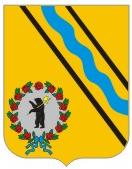 МУНИЦИПАЛЬНОГО СОВЕТАГОРОДСКОГО ПОСЕЛЕНИЯ ТУТАЕВ       «15» декабря 2022                                                         № 151О бюджете городского поселения Тутаев на 2023 год и на плановыйпериод 2024-2025 годов В соответствии с Бюджетным кодексом РФ, Положением о бюджетном устройстве и бюджетном процессе в городском поселении Тутаев, Муниципальный Совет городского поселения ТутаевРЕШИЛ: 1. Утвердить основные характеристики бюджета городского поселения Тутаев на 2023 год согласно приложению 1: общий объем доходов бюджета городского поселения Тутаев в сумме 162 494 000 рублей, в том числе объем межбюджетных трансфертов, получаемых из других бюджетов бюджетной системы Российской Федерации в сумме 31 889 000 рублей; общий объем расходов бюджета городского поселения Тутаев в сумме 162 494 000 рублей.2. Утвердить основные характеристики бюджета городского поселения Тутаев на плановый период 2024 - 2025 годов согласно приложению 1:на 2024 год:общий объем доходов бюджета городского поселения Тутаев в сумме 130 227 000 рублей, в том числе объем межбюджетных трансфертов, получаемых из других бюджетов бюджетной системы Российской Федерации в сумме 0 рублей;общий объем расходов бюджета городского поселения Тутаев в сумме 130 227 000 рублей, в том числе условно утвержденные расходы в сумме        3 280 501 рубль;на 2025 год:общий объем доходов бюджета городского поселения Тутаев в сумме 134 660 000 рублей, в том числе объем межбюджетных трансфертов, получаемых из других бюджетов бюджетной системы Российской Федерации в сумме 0 рублей;общий объем расходов бюджета городского поселения Тутаев в сумме 134 660 000 рублей, в том числе условно утвержденные расходы в сумме 7 423 001 рубль.3. Утвердить:прогнозируемые доходы бюджета городского поселения Тутаев в соответствии с классификацией доходов бюджетов Российской Федерации на 2023 год согласно приложению 2 к настоящему решению;прогнозируемые доходы бюджета городского поселения Тутаев в соответствии с классификацией доходов бюджетов Российской Федерации на плановый период 2024-2025 годов согласно приложению 3 к настоящему решению;расходы бюджета городского поселения Тутаев по разделам и подразделам классификации расходов бюджетов Российской Федерации на 2023 год согласно приложению 4 к настоящему решению;расходы бюджета городского поселения Тутаев по разделам и подразделам классификации расходов бюджетов Российской Федерации на плановый период 2024-2025 годов согласно приложению 5 к настоящему решению;источники внутреннего финансирования дефицита бюджета городского поселения Тутаев на 2023 год согласно приложению 6 к настоящему решению;источники внутреннего финансирования дефицита бюджета городского поселения Тутаев на плановый период 2024-2025 годов согласно приложению 7 к настоящему решению.4. Установить верхний предел муниципального внутреннего долга:на 1 января 2024 года - 18 000 000 рублей, в том числе верхний предел долга по муниципальным гарантиям в валюте Российской Федерации – 0 рублей;на 1 января 2025 года - 18 000 000 рублей, в том числе верхний предел долга по муниципальным гарантиям в валюте Российской Федерации – 0 рублей;на 1 января 2026 года - 18 000 000 рублей, в том числе верхний предел долга по муниципальным гарантиям в валюте Российской Федерации – 0 рублей.5. Утвердить Программу муниципальных внутренних заимствований городского поселения Тутаев на 2023 год и на плановый период 2024-2025 годов согласно приложению 8 к настоящему решению.Предоставить право Администрации Тутаевского муниципального  района, исполняющей полномочия исполнительно-распорядительного органа городского поселения Тутаев, от имени городского поселения Тутаев осуществлять в 2023-2025 годах заимствования в порядке, установленном бюджетным законодательством, и в соответствии с Программой муниципальных внутренних заимствований городского поселения Тутаев на 2023 год и на плановый период 2024-2025 годов.6. Установить, что предоставление муниципальных гарантий городского поселения Тутаев в 2023 году и плановом периоде 2024-2025 годов не планируется.7. Утвердить объем бюджетных ассигнований дорожного фонда городского поселения Тутаев:на 2023 год в сумме 45 000 000 рублей;на 2024 год в сумме 45 300 000 рублей;на 2025 год в сумме 46 000 000 рублей.8. Утвердить ведомственную структуру расходов бюджета городского поселения Тутаев:на 2023 год согласно приложению 9 к настоящему решению;на плановый период 2024-2025 годов согласно приложению 10 к настоящему решению.9. Утвердить распределение бюджетных ассигнований по программам и непрограммным расходам бюджета городского поселения Тутаев:на 2023 год согласно приложению 11 к настоящему решению;на плановый период 2024-2025 годов согласно приложению 12 к настоящему решению.10. Утвердить общий объем иных межбюджетных трансфертов, предоставляемых из бюджета городского поселения Тутаев бюджету Тутаевского муниципального района на реализацию функций и полномочий исполнительно – распорядительного органа городского поселения Тутаев:на 2023 год в сумме 139 093 608 рублей;на 2024 год в сумме 123 729 300 рублей;на 2025 год в сумме 123 316 300 рублей.Утвердить распределение общего объема иных межбюджетных трансфертов, предоставляемых из бюджета городского поселения Тутаев бюджету Тутаевского муниципального района, по направлениям использования на 2023 год согласно приложению 13 к настоящему решению, на плановый период 2024-2025 годов согласно приложению 14 к настоящему решению.Установить, что иные межбюджетные трансферты предоставляются в пределах бюджетных ассигнований и лимитов бюджетных обязательств, утвержденных сводной бюджетной росписью бюджета городского поселения Тутаев, в установленном порядке.Установить, что предоставление иных межбюджетных трансфертов на содержание органов местного самоуправления Тутаевского муниципального района и на решение вопросов местного значения городского поселения Тутаев осуществляется на основании соглашения о передаче межбюджетных трансфертов из бюджета городского поселения Тутаев бюджету Тутаевского муниципального района, заключенного между городским поселением Тутаев и Тутаевским муниципальным районом. Предоставление межбюджетных трансфертов на осуществление мероприятий внешнего муниципального финансового контроля бюджета городского поселения Тутаев осуществляется на основании соглашения о передаче части полномочий по осуществлению внешнего муниципального финансового контроля бюджета городского поселения Тутаев, заключенного между Муниципальным Советом городского поселения Тутаев, Муниципальным Советом Тутаевского муниципального района и Контрольно-счетной палатой Тутаевского муниципального района.Установить, что межбюджетные трансферты, предоставляемые из бюджета городского поселения Тутаев бюджету Тутаевского муниципального района Ярославской области, учитываются в бюджете Тутаевского муниципального района в составе доходов, направляются и расходуются по целевому назначению.  Установить, что исполнительно-распорядительный орган городского поселения Тутаев представляет Муниципальному Совету городского поселения Тутаев отчет о расходовании средств иных межбюджетных трансфертов в составе квартальных и годового отчетов об исполнении бюджета городского поселения Тутаев.Межбюджетные трансферты, перечисленные в бюджет Тутаевского муниципального района и не использованные в текущем финансовом году, подлежат возврату в бюджет городского поселения Тутаев.          11. Установить, что в случае невыполнения плановых показателей по доходной части бюджета городского поселения Тутаев, средства бюджета городского поселения Тутаев в первоочередном порядке направляются на финансирование обязательств по выплате заработной платы, выполнению публичных нормативных обязательств, обслуживанию и погашению долговых обязательств, перечислению межбюджетных трансфертов на содержание органов местного самоуправления Тутаевского муниципального района и обеспечение мероприятий по осуществлению внешнего муниципального финансового контроля бюджета городского поселения Тутаев.12. При составлении и ведении кассового плана бюджета городского поселения Тутаев финансовый орган городского поселения Тутаев обеспечивает в первоочередном порядке финансирование расходов, указанных в пункте 11 настоящего решения. По остальным расходам составление и ведение кассового плана производится с учетом прогнозируемого исполнения бюджета городского поселения Тутаев.13. Установить, что  в  ходе исполнения бюджета городского поселения Тутаев показатели сводной бюджетной росписи городского поселения Тутаев могут быть изменены в соответствии с решениями руководителя финансового органа городского поселения Тутаев без внесения изменений в решение о бюджете городского поселения Тутаев, в случаях, установленных пунктом 3 и пунктом 8 статьи  217 БК РФ. В соответствии с пунктом 8 статьи 217 БК РФ для внесения изменений в сводную бюджетную роспись бюджета городского поселения Тутаев в пределах объема бюджетных ассигнований, связанных с особенностями исполнения бюджета и (или) перераспределения бюджетных ассигнований установить   следующие дополнительные основания:перераспределение бюджетных ассигнований между видами источников финансирования дефицита бюджета городского поселения Тутаев в ходе исполнения бюджета поселения в пределах общего объема бюджетных ассигнований по источникам финансирования дефицита бюджета городского поселения Тутаев, предусмотренных на соответствующий финансовый год;перераспределение объемов бюджетных ассигнований, утвержденных главному распорядителю бюджетных средств между задачами и направлениями расходования средств бюджета городского поселения Тутаев в пределах муниципальной программы (подпрограммы);перераспределение бюджетных ассигнований между главными распорядителями средств бюджета городского поселения Тутаев, разделами, подразделами, целевыми статьями (муниципальными программами и не программными направлениями деятельности), видами расходов классификации расходов бюджетов в связи с изменениями бюджетной классификации расходов бюджетов;в случаях перераспределения бюджетных ассигнований между разделами, подразделами, целевыми статьями и видами расходов классификации расходов бюджетов на сумму, необходимую для выполнения условий софинансирования, установленных для получения субсидий, предоставляемых бюджету городского   поселения  Тутаев из вышестоящих бюджетов, в пределах объема бюджетных ассигнований, предусмотренных главному распорядителю бюджетных средств бюджета городского   поселения Тутаев по соответствующей муниципальной программе;перераспределение бюджетных ассигнований в пределах утвержденных главному распорядителю бюджетных средств объемов бюджетных ассигнований между разделами, подразделами, целевыми статьями, группами видов расходов за счет экономии по использованию в текущем финансовом году бюджетных ассигнований при условии, что увеличение бюджетных ассигнований по соответствующей группе вида расходов не превышает десяти процентов; приостановление (сокращение) расходов бюджета городского поселения Тутаев;уменьшение бюджетных ассигнований, предусмотренных главным распорядителям (распорядителям) бюджетных средств:-  по результатам ревизий (проверок);- на сумму экономии, образовавшейся в результате осуществления         закупок товаров, работ, услуг для обеспечения муниципальных нужд.Установить, что средства, полученные от уменьшения бюджетных ассигнований, направляются на уменьшение дефицита бюджета городского поселения Тутаев с соответствующим уменьшением бюджетных ассигнований по источникам финансирования дефицита бюджета городского поселения Тутаев и (или) на погашение кредиторской задолженности прошлых лет по соответствующим главным распорядителям бюджетных средств.14. Настоящее решение вступает в силу с 1 января 2023 года. 15. Опубликовать настоящее решение в Тутаевской массовой муниципальной газете «Берега».16. Контроль за исполнением настоящего решения возложить на постоянную комиссию по налоговой политике, бюджету и финансам Муниципального Совета городского поселения Тутаев (Романюк А.И.).Председатель Муниципального Советагородского поселения Тутаев                                                   С.Ю. ЕршовПояснительная запискак проекту решения Муниципального Совета городского поселения Тутаев «О бюджете городского поселения Тутаевна 2023 год и плановый период 2024 и 202 годов»Проект решения Муниципального Совета городского поселения Тутаев «О бюджете городского поселения Тутаев на 2023 год и на плановый период 2024-2025 годов» разработан в соответствии с Бюджетным кодексом Российской Федерации, Положением о бюджетном устройстве и бюджетном процессе в городском поселении Тутаев.Пояснительная записка содержит информацию об основных подходах, применяемых при формировании доходной и расходной части бюджета городского поселения Тутаев, а также источников финансирования дефицита бюджета на 2023 год и плановый период 2023 и 2024 годов.Проект бюджета городского поселения Тутаев на 2023 год и плановый период 2024 и 2025 годов подготовлен в соответствии с требованиями Бюджетного законодательства Российской Федерации с учетом внесенных изменений, утвержденных правовыми актами Российской Федерации, а также с правовыми актами Правительства Ярославской области и Решениями Муниципального Совета городского поселения Тутаев.В соответствии с требованиями бюджетного законодательства определяется структура и содержание проекта бюджета, показатели бюджета на 2023 год и плановый период 2024 и 2025 годов устанавливается перечень основных характеристик бюджета (объем доходов, расходов, дефицит (профицит) бюджета).Исходя  из вышеизложенного, определились основные параметры бюджета: На 2023 год:Доходы в сумме 162 494 000 рублей, в том числе налоговые доходы – 115 305 000 рублей, неналоговые доходы – 15 300 000 рублей, безвозмездные поступления – 31 889 000 рублей.Расходы в сумме 162 494 000 рублей.На 2024 год: Доходы в сумме 130 227 000 рубль, в том числе налоговые доходы – 118 877 000 рублей, неналоговые доходы – 11 350 000 рублей.Расходы в сумме 130 227 000 рублей, из них условно утвержденные расходы 3 280 501 рубль.На 2025 год: Доходы в сумме 134 660 000 рублей, в том числе налоговые доходы – 125 110 000 рублей, неналоговые доходы – 9 550 000 рублей.Расходы в сумме 134 660 000 рублей, из них условно утвержденные расходы 7 423 001 рублей.Бюджет городского поселения Тутаев на 2023 год и плановый период 2024 и 2025 годов спрогнозирован без дефицита.ДоходыДоходы бюджета городского поселения Тутаев спрогнозированы исходя из ожидаемого поступления доходов за 2022 год с учетом консервативного варианта прогноза социально-экономического развития Ярославской области и городского поселения Тутаев на 2023-2025 годы, который предполагает медленный рост экономики в следствии снижения инвестиционного и потребительского спроса, затяжной адаптации бизнеса к сокращению импорта и длительного процесса построения новых производственно-логистических цепочек.Ожидаемое поступление за 2022 год в бюджет городского поселения Тутаев – 483 897 тыс. рублей, в том числе: - налоговые доходы – 111 341 тыс. рублей,- неналоговые доходы – 19 685 тыс. рублей,- безвозмездные поступления – 352 871 тыс. рублей.Поступление налоговых доходов в 2023 году прогнозируется в сумме 115 305 тыс. рублей с ростом к ожидаемому поступлению в текущем 2022 году на 3,6%, в суммовом выражении - на 3 964 тыс. рублей (4,0 млн. рублей).Поступление неналоговых доходов в 2023 году прогнозируется в сумме 15 300 тыс. рублей со снижением к ожидаемому поступлению в текущем 2022 году на 22,3% или на 4 385 тыс. рублей (4,4 млн. рублей) в результате снижения доходов от аренды и продажи земельных участков, прочих доходов от использования имущества и прав, находящихся в муниципальной собственности.В бюджет городского поселения Тутаев зачисляются налоговые доходы от предусмотренных законодательством Российской Федерации о налогах и сборах федеральных налогов и сборов, в том числе от налогов, предусмотренных специальными налоговыми режимами и местных налогов, установленных Муниципальным Советом городского поселения Тутаев:Код источника дохода 1 01 02 000 01 0000 110«Налог на доходы физических лиц»Налоговая ставка по налогу на имущество физических лиц установлена статьей 224 главы 23 Налогового кодекса Российской Федерации. В бюджет городского поселения Тутаев зачисление налога производятся по нормативу 10%, в части суммы налога, превышающей 650 тысяч рублей, относящейся к части налоговой базы, превышающей 5 миллионов рублей, - по нормативу 9%.Налог на доходы физических лиц спрогнозирован на 2023 год в сумме 63 417 тыс. рублей, на 2024 год – 66 398 тыс. рублей и на 2025 год – 72 042 тыс. рублей.При расчете налога учитывалась динамика поступлений налога в отчетном финансовом году; разовые платежи, произведенные налогоплательщиками в 2022 году; рост фонда начисленной заработной платы всех работников по полному кругу организаций на 2023 год – 105,1%, на 2024 год – 104,7%, на 2025 год – 108,5%.Код источника дохода 1 03 02 000 01 0000 110«Акцизы по подакцизным товарам (продукции), производимым на территории Российской Федерации»Доходы от акцизов по подакцизным товарам (продукции), производимым на территории Российской Федерации спрогнозированы по данным Управления Федерального казначейства по Ярославской области на 2023 год в сумме 3 089 тыс. рублей с учетом норматива распределения доходов от акцизов на автомобильный и прямогонный бензин, дизельное топливо, моторные масла для дизельных и (или) карбюраторных (инжекторных) двигателей, производимые на территории Российской Федерации, в бюджет городского поселения Тутаев, установленного на 2023 год в размере 0,0698 (в 2022 году норматив был 0,0700), на 2024 год – в сумме 3 264 тыс. рублей, на 2025 год – в сумме 3 427 тыс. рублей.Код источника дохода 1 05 03 000 01 0000 110«Единый сельскохозяйственный налог»Доходы от единого сельскохозяйственного налога спрогнозированы по данным, предоставленным плательщиками (сельхоз предприятиями) на 2023 год в размере 52 тыс. рублей, на 2024 год – в размере 55 тыс. рублей, на 2025 год – в размере 61 тыс. рублей. Плательщиками единого сельскохозяйственного налога в городском поселении Тутаев являются: ЗАО «Заря», ООО «Романовское», ИП ГКФХ Айлазов О.А., ИП ГКФХ Бесов С.Н., ИП ГКФХ Бабаян Я.К., КФХ «Солнечная поляна».Код источника дохода 1 06 01 000 00 0000 110«Налог на имущество физических лиц»Налог на имущество физических лиц спрогнозирован на 2023 год в сумме 22 922 тыс. рублей, на 2024 год – 23 335 тыс. рублей, на 2025 год –    23 755 тыс. рублей.Налог на имущество физических лиц рассчитан с учетом данных формы 5-МН «Отчет о налоговой базе и структуре начислений по местным налогам» за 2021 год, коэффициента собираемости налога, недоимки по налогу на имущество физических лиц по городскому поселению Тутаев.Код источника дохода 1 06 06 000 00 0000 110«Земельный налог»Земельный налог спрогнозирован на 2023 год в сумме 25 825 тыс. рублей, на 2024 год – 25 825 тыс. рублей, на 2025 год – 25 825 тыс. рублей.Земельный налог рассчитан с учетом данных формы 5-МН «Отчет о налоговой базе и структуре начислений по местным налогам» за 2021 год, коэффициента собираемости налога, недоимки по земельному налогу по городскому поселению Тутаев. В бюджет городского поселения Тутаев зачисляются следующие неналоговые доходы:Доходы от использования имущества, находящегося в государственной и муниципальной собственности, в том числе по видам доходов:Код источника дохода 1 11 05 01000 0000 120«Доходы, получаемые в виде арендной платы за земельные участки, государственная собственность на которые не разграничена, а также средства от продажи права на заключение договоров аренды указанных земельных участков»Норматив зачисления дохода по указанному коду - 50%. На 2023 год запланированы поступления в сумме 4 000 тыс. рублей, на 2024 и 2025 годы – по 3 250 тыс. рублей. Указанные доходы спрогнозированы Департаментом муниципального имущества Администрации Тутаевского муниципального района.Код источника дохода 1 11 05 02000 0000 120«Доходы, получаемые в виде арендной платы за земли после разграничения государственной собственности на землю, а также средства от продажи права на заключение договоров аренды указанных земельных участков (за исключением земельных участков бюджетных и автономных учреждений)»Норматив зачисления дохода в бюджет городского поселения - 100%. На 2023 год запланированы поступления в сумме 600 тыс. рублей, на 2024 и 2025 годы – также по 600 тыс. рублей. Указанные доходы спрогнозированы Департаментом муниципального имущества Администрации Тутаевского муниципального района.Код источника дохода 1 11 05 07000 0000 120«Доходы от сдачи в аренду имущества, составляющего государственную (муниципальную) казну (за исключением земельных участков)»Доходы от сдачи в аренду имущества, составляющего муниципальную казну запланированы на 2023 год в размере 100 тыс. рублей, на 2024 и 2025 годы – также по 100 тыс. рублей.Расчет предоставлен Департаментом муниципального имущества Администрации Тутаевского муниципального района.Код источника дохода 1 11 09 04000 0000 120«Прочие поступления от использования имущества, находящегося в государственной и муниципальной собственности (за исключением имущества бюджетных и автономных учреждений, а также имущества государственных и муниципальных унитарных предприятий, в том числе казенных)»Прочие поступления от использования имущества запланированы на 2023 год в размере 5 000 тыс. рублей, на 2024 год – 2 000 тыс. рублей, на 2025 год – 2 000 тыс. рублей и включают в себя доходы от платы по договорам социального найма жилых помещений муниципального жилищного фонда городского поселения Тутаев.Расчет прогноза выполнен с учетом уменьшения объема муниципального жилищного фонда городского поселения Тутаев (в результате приватизации) в прогнозируемом периоде и с учетом размера платы за пользование жилым помещением (платы за наем), действующей в 2022 году, а также с учетом % собираемости. Расчет предоставлен Департаментом муниципального имущества Администрации Тутаевского муниципального района.Доходы от продажи материальных и нематериальных активов, в том числе по видам доходов:Код источника дохода 1 14 02050 13 0000 410«Доходы от реализации имущества, находящегося в собственности городских поселений (за исключением движимого имущества муниципальных бюджетных и автономных учреждений, а также имущества муниципальных унитарных предприятий, в том числе казенных), в части реализации основных средств по указанному имуществу»Норматив зачисления дохода по данному коду - 100%. На 2023 год запланированы поступления на сумму 150 тыс. рублей, на 2024 и 2025 годы – поступления запланированы также по 150 тыс. рублей. Указанные доходы спрогнозированы Департаментом муниципального имущества Администрации Тутаевского муниципального района.Код источника дохода 1 14 06 010 00 0000 430«Доходы от продажи земельных участков, государственная собственность на которые не разграничена»Норматив зачисления дохода по данному коду – 50%, на 2023 год запланированы поступления в сумме 1 500 тыс. рублей, на 2024 и 2025 годы – также по 1 500 тыс. рублей. Указанные доходы спрогнозированы Департаментом муниципального имущества Администрации Тутаевского муниципального района.Код источника дохода 1 14 06 020 00 0000 430«Доходы от продажи земельных участков, государственная собственность на которые разграничена (за исключением земельных участков бюджетных и автономных учреждений)»Норматив зачисления дохода по данному коду - 100%. На 2023 год запланированы поступления в сумме 2 000 тыс. рублей, на 2024 год – 2 000 тыс. рублей, на 2024 год – 400 тыс. рублей. Указанные доходы спрогнозированы Департаментом муниципального имущества Администрации Тутаевского муниципального района.В доход бюджета городского поселения Тутаев предусмотрено зачисление штрафов, санкций, возмещение ущерба, в том числе:Код источника дохода 1 16 02 020 02 0000 140«Административные штрафы, установленные законами субъектов Российской Федерации за несоблюдение муниципальных правовых актов»Административные штрафы, установленные законами субъектов Российской Федерации об административных правонарушениях, за нарушение муниципальных правовых актов запланированы на 2023 год в размере 1 200 тыс. рублей, на 2023 год – 1 000 тыс. рублей	, на 2024 год – 800 тыс. рублей. Прогноз по указанному коду дохода предоставлен администратором доходов – Инспекцией административно-технического надзора Ярославской области.В доход бюджета городского поселения Тутаев также зачисляются прочие неналоговые доходы, в том числе:Код источника дохода 1 17 05 000 00 0000 180«Прочие неналоговые доходы»Прочие неналоговые доходы запланированы на 2023 год в сумме 750 тыс. рублей, на 2024 и 2025 годы – также по 750 тыс. рублей. Прогноз по указанному коду дохода предоставлен администраторами доходов - Департаментом муниципального имущества Администрации Тутаевского муниципального района и Администрацией Тутаевского муниципального района.Безвозмездные поступления в бюджете городского поселения Тутаев запланированы только на 2023 год в сумме 31 889 тыс. рублей - дотации бюджетам бюджетной системы Российской Федерации (дотация на выравнивание бюджетной обеспеченности).РасходыРасходы городского поселения формируются исходя из:основных целей и задач, определенных Правительством РФ на период 2023-2025 годов;Федерального Закона от 06.10.2003г. № 131-ФЗ «Об общих принципах организации местного самоуправления в Российской Федерации»;приоритетов, обозначенных Президентом РФ на 2023-2025 годы;основных направлений бюджетной и налоговой политики городского поселения Тутаев на 2023-2025 годы; прогноза социально-экономического развития городского поселения Тутаев на 2023-2025 годы.Проект бюджета городского поселения Тутаев разработан на трехлетний период 2023-2025 годов и сформирован в рамках муниципальных программ и непрограммных направлений деятельности. В соответствии с Бюджетным кодексом Российской Федерации к проекту решения представлены паспорта (проекты паспортов) 3 муниципальных программ, в рамках которых реализуются 9 муниципальных целевых программ. Основные мероприятия муниципальных целевых программ городского поселения Тутаев, направленны на достижение целей и задач социально-экономического развития городского поселения Тутаев. На реализацию муниципальных программ в 2023 году в бюджете городского поселения Тутаев предусмотрено 108 563,6 тыс. рублей, что составляет 66,8 % расходов бюджета.   Основные направления бюджетной и налоговой политики, прогноз социально-экономического развития городского поселения Тутаев на 2023-2025 годы, представлены в составе документов и материалов, вносимых одновременно с проектом решения о бюджете городского поселения Тутаев.Приоритетом бюджетной политики является обеспечение устойчивости бюджета городского поселения Тутаев и безусловное исполнение принятых обязательств, повышение эффективности и результативности бюджетных расходов, исполнение социальных обязательств, решение вопросов экономического развития. Расходы бюджета городского поселения Тутаев на 2023 год запланированы в объеме – 162 494,0 тыс. рублей, из них 130 605,0 тыс. рублей собственные средства поселения и безвозмездные поступления - дотация на выравнивание бюджетной обеспеченности 31 889,0 тыс. рублей.На 2024 год объем расходов предлагается в сумме 130 227,0 тыс. рублей, в том числе условно утвержденные, в размере 3 280,5 тыс. рублей и на 2025 год – 134 660,0 тыс. рублей, в том числе условно утвержденные, в размере 7 423,0 тыс. рублей.На основе расчета планового объема бюджетных ассигнований городского поселения Тутаев в целях сохранения сбалансированности бюджета обеспечено соответствие объема действующих расходных обязательств реальным доходным источникам и источникам финансирования дефицита бюджета, а также комплексный взвешенный подход при рассмотрении возможности принятия новых расходных обязательств. Согласно статье 5 Бюджетного кодекса Российской Федерации решение о бюджете вступает в силу с 1 января и действует по 31 декабря финансового года, если иное не предусмотрено Бюджетным кодексом и (или) решением о бюджете.Расходы бюджета городского поселения Тутаевв разрезе муниципальных программМуниципальная программа «Перспективное развитие и формирование городской среды городского поселения Тутаев»Общий объем бюджетных ассигнований муниципальной программы «Перспективное развитие и формирование городской среды городского поселения Тутаев» на 2023 год составляет 62 704,5 тыс. рублей. В состав муниципальной программы входят следующие подпрограммы:Муниципальная целевая программа «Формирование современной городской среды городского поселения Тутаев».Муниципальная целевая программа «Развитие и содержание дорожного хозяйства на территории городского поселения Тутаев».Муниципальная целевая программа «Стимулирование перспективного развития городского поселения Тутаев».Муниципальная целевая программа «Формирование современной городской среды городского поселения Тутаев».Основные направления реализации муниципальной целевой программы:- повышение уровня благоустройства территорий;- реализация   проекта «Наши дворы»;- реализация проекта «Ярославия. Города у воды»- реализация   проекта «Формирование комфортной городской среды».Ответственный исполнитель – МКУ «Центр контрактных отношений ТМР».На 2023 год объем финансирования предусмотрен из бюджета городского поселения Тутаев в сумме 17 704,5 тыс. рублей.В рамках муниципальной целевой программы планируются расходы на:- обеспечение софинансирования мероприятий по благоустройству 2 общественных территорий (2-ой этап благоустройства территории перед отделом  ЗАГС и благоустройство Юбилейной площади)  в городе Тутаев в сумме 6 464,5 тыс. рублей:- формирование и экспертиза ПСД на выполнение работ по объекту «Строительство стационарных причалов для организации паромной переправы на правом и левом берегу городского поселения Тутаев» в сумме 11 240,0 тыс. рублей.Финансирование мероприятий целевой программы будет осуществляться путем передачи межбюджетных трансфертов бюджету Тутаевского муниципального района на осуществление части полномочий по решению вопросов местного значения.Ожидаемый результат:- увеличение количества благоустроенных общественных территорий;- улучшение эстетического состояния общественных территорий;- создание комфортных условий для отдыха и досуга жителей;-увеличение количества благоустроенных дворовых территорий многоквартирных  домов;- обеспечение комфортных условий при речных перевозках.Финансирование мероприятий муниципальной целевой программы на 2024 год и 2025 год не предусмотрено.Муниципальная целевая программа «Развитие и содержание дорожного хозяйства на территории городского поселения Тутаев»Основные направления реализации муниципальной целевой программы:Ответственный исполнитель – Муниципальное учреждение «Управление комплексного содержания территории Тутаевского муниципального района», МКУ «Центр контрактных отношений ТМР».На   2023 год финансирование предусмотрено в сумме 44 684,0 тыс. рублей.В рамках муниципальной целевой программы планируются расходы в области дорожного хозяйства на территории городского поселения Тутаев, путем передачи   межбюджетных трансфертов бюджету Тутаевского муниципального района на обеспечение мероприятий по:- содержанию дорог и ремонт, проездов, тротуаров и прочих дорожных территорий городского поселения Тутаев 17 399,0 тыс. рублей;- обеспечение суммы софинансирования работ по содержанию и ремонту автомобильных дорог общего пользования 731,7 тыс. рублей. Планируется выполнить  ремонт тротуара на ул. Панина на сумму  6 392,9 тыс. рублей и ремонт тротуара на ул. Толбухина на сумму 14 501,3 тыс. рублей (протяженность 1010 п. м.) ;- обеспечение суммы софинансирования работ по ремонту автомобильных дорог общего пользования к социальным объектам 1 181,0 тыс. рублей. Планируется выполнить ремонт ул. Ленина на участке от ул. Панина до ул. Гражданской в г.Тутаев на сумму 28 534,8 тыс. рублей;- обеспечение суммы софинансирования работ по ремонту автомобильных дорог общего пользования в рамках проекта «Дорожная сеть» 1 950,0 тыс. рублей. Планируется выполнить капитальный ремонт автомобильной дороги в г. Тутаев ул. Розы Люксембург (участок от ул. Дементьева до ул. Донской) ул. Донская (участок от Розы Люксембург до ул. Луначарского) на сумму 37 605,1 тыс. рублей;- повышению безопасности дорожного движения в сумме 2 000,0 тыс. рублей на обслуживание светофорных объектов, установка дорожных знаков, нанесение дорожной разметки;-  мероприятия на обеспечение содержания и организации деятельности учреждения  в области дорожного хозяйства 21 422,3 тыс. рублей.Ожидаемый результат:- своевременное и качественное выполнение работ по содержанию автомобильных дорог общего пользования местного значения городского поселения Тутаев, поддержание в нормативном состоянии дорог улично-дорожной сети г. Тутаев;- приведение транспортно-эксплуатационных показателей автомобильных дорог общего пользования местного значения городского поселения Тутаев в соответствие с нормативными;- проектирование соответствующих работ и проведение необходимых государственных экспертиз;-  обслуживание светофорных объектов, установка дорожных знаков.Объем ассигнований по муниципальной программе на 2024 год составляет 45 300,0 тыс. рублей, на 2025 год – 46 000,0 тыс. рублей.Муниципальная целевая программа «Стимулирование перспективного развития городского поселения Тутаев»Основное направление реализации муниципальной целевой программы - развитие инвестиционной привлекательности моногорода Тутаев.Ответственный исполнитель – МКУ «Центр контрактных отношений ТМР».Плановый объем финансирования на 2023 год предусмотрен в сумме 316,0 тыс. рублей, обеспечение софинансирования.В рамках муниципальной целевой программы планируются расходы на строительство автомобильной дороги в индустриальном парке «Тутаев» в г. Тутаеве Ярославской области. Ожидаемый результат: 1. Строительство автомобильной дороги протяженностью 3,0 км;2. Привлечение новых инвесторов (резидентов) на территорию ТОСЭР Тутаев.Финансирование мероприятий муниципальной целевой программы на 2024 год и 2025 год не предусмотрено.Муниципальная программа «Содержание городского хозяйства городского поселения Тутаев»Общий объем ассигнований муниципальной программы «Содержание городского хозяйства городского поселения Тутаев» на 2023 год 44 497,3тыс. рублей. В состав муниципальной программы входят следующие подпрограммы:Муниципальная целевая программа «Благоустройство и озеленение территории городского поселения Тутаев»;Муниципальная целевая программа «Энергосбережение и повышение энергетической эффективности использования электрической энергии при эксплуатации объектов наружного освещения на территории городского поселения Тутаев»;Муниципальная целевая программа «Обеспечение населения городского поселения Тутаев банными услугами».Муниципальная целевая программа «Благоустройство и озеленение территории городского поселения Тутаев»Основные направления реализации муниципальной целевой программы:-  благоустройство и озеленение территории городского поселения Тутаев;- организация и развитие ритуальных услуг и мест захоронения в городском поселении Тутаев.Ответственный исполнитель – Муниципальное учреждение «Управление комплексного содержания территории Тутаевского муниципального района».На 2023 год финансирование предусмотрено в сумме 28 135,2 тыс. рублей.В рамках муниципальной целевой программы планируются расходы в области благоустройства территории города Тутаев, путем передачи   межбюджетных трансфертов бюджету Тутаевского муниципального района на обеспечение мероприятий:1.В области благоустройства и озеленения территории городского поселения Тутаев – 27 484,2 тыс. рублей, в том числе:1.1. выполнение работ по техническому содержанию, текущему и капитальному ремонту сетей уличного освещения – 3 000,0 тыс. рублей;1.2. обеспечение деятельности учреждения по благоустройству территории городского поселения Тутаев – 20 358,2 тыс. рублей;1.3.   мероприятия в области   внешнего благоустройства – 4 126,0 тыс. рублей, из них: проведение аккарицидной (противоклещевой) обработки мест массового отдыха – 50,0 тыс. рублей; выпиловка аварийных и сухостойных деревьев – 740,0 тыс. рублей; содержание общественных туалетов – 486,0 тыс. рублей; вывоз мусора с территории городского поселения Тутаев (парка отдыха и сквера) – 1700,0 тыс. рублей; строительство контейнерных площадок – 700,0 тыс. рублей; ,благоустройство Покровского парка 200,0 тыс.рублей, прочие расходы (ПСД, рассада) – 250,0 тыс. рублей.2. Обеспечение мероприятий по организации и развитию ритуальных услуг и содержанию мест захоронения на территории городского поселения Тутаев – 651,0 тыс. рублей, из них в целях улучшения сферы ритуальных услуг путем рационального использование земель кладбищ городского поселения Тутаев:- на обеспечение уборки мусора и несанкционированных свалок с последующим их вывозом с территории городских кладбищ, благоустройства территорий городских кладбищ в сумме 500,0 тыс. рублей;-  на захоронение бесхозных (невостребованных) трупов 151,0 тыс. рублей.Объем ассигнований по муниципальной целевой программе на 2024 год составляет   26 030,0 тыс. рублей, на 2025 год   24 030,0 тыс. рублей.Муниципальная целевая программа «Энергосбережение и повышение энергетической эффективности использования электрической энергии при эксплуатации объектов наружного освещения на территории городского поселения Тутаев»Основное направление реализации муниципальной целевой программы - создание механизма управления потреблением энергетических ресурсов и сокращение бюджетных затрат.Ответственный исполнитель - Муниципальное учреждение «Управление комплексного содержания территории Тутаевского муниципального района».Плановый объем финансирования на 2023 год предусмотрен в сумме  14 362,1 тыс. рублей.В рамках муниципальной целевой программы планируются расходы на оплату электрической энергии и мероприятий, направленных на повышение энергетической эффективности использования электрической энергии при эксплуатации объектов наружного освещения на территории городского поселения Тутаев, путем передачи межбюджетных трансфертов бюджету Тутаевского муниципального района на осуществление части полномочий по решению вопросов местного значения.Ожидаемый результат: 1. Сокращение расходов бюджетных средств на уличное освещение;2. Бесперебойная поставка электроэнергии по всем точкам уличного освещения (покупка электрической энергии).Объем ассигнований по муниципальной целевой программе на 2024 год составляет 14 962,0 тыс. рублей, на 2025 год 15 619,0 тыс. рублей.Муниципальная целевая программа «Обеспечение населения городского поселения Тутаев банными услугами»Основное направление реализации муниципальной целевой программы:- создание условий для обеспечения доступности банных услуг для всех категорий граждан.Ответственный исполнитель – Управление жилищно-коммунального хозяйства Администрации ТМР.Плановый объем субсидирования на 2023 год предусмотрен в сумме 2 000,0 тыс. рублей.В рамках муниципальной целевой программы планируются расходы по организации населению услуг бань в общих отделениях в левобережной части г. Тутаев.Ожидаемый результат: - развитие и доступность  банных услуг, для всех категорий граждан городского поселения Тутаев; - обеспечение населения качественными услугами общих отделений бань.Расчетная  работа бань в левобережной части городского поселения Тутаев три дня в неделю.Финансирование мероприятий муниципальной целевой программы на 2024 год и 2025 год не предусмотрено.Муниципальная программ «Обеспечение доступным и комфортным жильем населения городского поселения Тутаев»Общий объем ассигнований муниципальной программы «Обеспечение доступным и комфортным жильем населения городского поселения Тутаев» на 2023 год 1 361,8 тыс. рублей. В состав муниципальной программы входят следующие подпрограммы:Муниципальная целевая программа «Переселение граждан из аварийного жилищного фонда городского поселения Тутаев».Муниципальная целевая программа «Предоставление молодым семьям социальных выплат на приобретение (строительство) жилья».Муниципальная целевая программа «Поддержка граждан, проживающих на территории городского поселения Тутаев Ярославской области, в сфере ипотечного жилищного кредитования»Муниципальная целевая программа «Переселение граждан из аварийного жилищного фонда городского поселения Тутаев»Основное направление реализации муниципальной программы:- Переселение граждан из многоквартирных домов городского поселения Тутаев, признанных до 01.01.2017 аварийными и подлежащими сносу или реконструкции в связи с физическим износом в процессе их эксплуатации.Ответственный исполнитель – Управление жилищной политики Администрация Тутаевского муниципального района.Плановый объем бюджетных ассигнований на 2023 год предусмотрен в сумме 4,3 тыс. рублей.В рамках муниципальной программы планируются расходы по обеспечению благоустроенными жилыми помещениями или  выплатами возмещения за изымаемые жилые помещения гражданам, переселяемым из многоквартирных домов, признанных в установленном порядке аварийными и подлежащими сносу или реконструкции в связи с физическим износом в процессе их эксплуатации за счет привлечения финансовой поддержки государственной корпорации – Фонда содействия реформированию жилищно-коммунального хозяйства на территории городского поселения ТутаевОжидаемый результат: 1. Предполагается расселить из аварийного жилищного фонда – 7,9 кв.м., 2. Количество граждан, расселенных в результате реализации Программы – 1человек.3. Количество расселяемых помещений 1 шт.Объем ассигнований по муниципальной программе на 2023 год – 4 227,1тыс. рублей.Финансирование мероприятий муниципальной целевой программы на 2024 год и 2025 год не предусмотрено.Муниципальная целевая программа «Предоставление молодым семьям социальных выплат на приобретение (строительство) жилья»Цель муниципальной целевой программы - создание условий для обеспечения доступным и комфортным жильем молодых семей городского поселения Тутаев. Основная задача при реализации муниципальной целевой программы:- поддержка молодых семей в приобретении (строительстве) жилья на территории городского поселения Тутаев.Ответственный исполнитель - Управление муниципального имущества Администрации Тутаевского муниципального района.На финансирование мероприятий муниципальной целевой программы на 2023 год предусмотрено 1 344,2 тыс. рублей. При реализации муниципальной целевой программы планируются расходы на обеспечение софинансирования мероприятий в рамках программы Ярославской области «Обеспечение доступным и комфортным жильем населения Ярославской области».Ожидаемый результат в 2023 году:- обеспечение 2 молодых семей социальными выплатами на приобретение (строительство) жилья;Финансирование мероприятий муниципальной целевой программы на 2024 год и 2025 год не предусмотрено.Муниципальная целевая программа «Поддержка граждан, проживающих на территории городского поселения Тутаев Ярославской области, в сфере ипотечного жилищного кредитования» Цель муниципальной целевой программы - повышение доступности жилья и качества жилищного обеспечения населения городского поселения ТутаевОсновная задача реализации муниципальной целевой программы:- поддержка граждан, проживающих на территории городского поселения Тутаев, в сфере ипотечного жилищного кредитования.Ответственный исполнитель - Управление муниципального имущества Администрации Тутаевского муниципального района.На финансирование мероприятий муниципальной целевой программы на 2023 год предусмотрено 13,3 тыс. рублей.Ожидаемый результат:- выплата социальной поддержки (субсидии 2 - возмещение части ежемесячных аннуитетных платежей по кредиту(проценты).Финансирование мероприятий муниципальной целевой программы на 2024 год и 2025 год не предусмотрено.Непрограммные расходыНепрограммные расходы бюджета городского поселения Тутаев на 2023 год предусмотрены в размере – 53 930,4 тыс. рублей, в 2024 году - 40 654,4 тыс. рублей, в 2025 году - 41 587,9 тыс. рублей.        В составе не программных расходов на 2023 год предусмотрены бюджетные ассигнования на:на оплату труда Председателя Муниципального Совета городского поселения Тутаев в размере -  1 085,2 тыс. рублей. Фонд оплаты труда запланирован по утвержденному штатному расписанию; страховые взносы рассчитаны с учетом действующего законодательства;выплаты ежегодной премии лицам, удостоившимся звания «Почетный гражданин города Тутаев» - 120,0 тыс. рублей;выполнение других обязательств органов местного самоуправления – 672,0 тыс. рублей (аренда квартир, оплата взносов и реализация прочих полномочий);выплаты по обязательствам городского поселения Тутаев – 1 836,4 тыс. рублей;взносы на капитальный ремонт муниципального жилищного фонда – 3 885,0 тыс. рублей;проведение выборов в представительный орган – 3 200,0 тыс. рублей;межбюджетные трансферты бюджету Тутаевского муниципального района на исполнение  полномочий городского поселения Тутаев по решению вопросов местного значения,  в объеме 43 345,9 тыс. рублей, а именно на:содержание органов местного самоуправления – 23 621,0 тыс. рублей;осуществление внешнего муниципального контроля – 61,2 тыс. рублей; обеспечение мероприятий по управлению, распоряжению имуществом, оценке недвижимости, признание прав и регулирование отношений по муниципальной собственности поселения - 200,0 тыс. рублей;обеспечение мероприятий по  содержанию военно-мемориального комплекса пл. Юности -  20,0 тыс. рублей;обеспечение деятельности народных дружин  - 180,0 тыс. рублей;поддержка социально ориентированных некоммерческих организаций (СОНКО) - 670,0 тыс. рублей;поддержка деятельности ТОС – 2 000,0 тыс. рублей;обеспечение мероприятий по безопасности жителей города – 660,0 тыс. рублей (обслуживание и установка камер видеонаблюдения);содержание и обслуживание спасательной станции - 2 800,0 тыс. рублей;обеспечение мероприятий по осуществлению  пассажирских перевозок на автомобильном транспорте – 830,0 тыс. рублей;обеспечение мероприятий по осуществлению пассажирских перевозок на речном транспорте – 2 600,0 тыс. рублей;обеспечение мероприятий по землеустройству и землепользованию, определение кадастровой стоимости  и приобретению прав собственности на землю - 200,0 тыс. рублей;на обеспечение мероприятий по содержанию и ремонту муниципального жилищного фонда – 2 994,6 тыс. рублей, из них на: содержание и ремонт общедомового имущества и муниципальных квартир 2 544,6 тыс. рублей, замену газового оборудования в муниципальном жилищном фонде 300,0 тыс. рублей, обследование МКД 150,0 тыс. рублей;обеспечение мероприятий по переработке и утилизации ливневых стоков – 2 500,0 тыс. рублейсодержание имущества казны -  320,0 тыс. рублей (содержание общественного туалета левый берег, оплата коммунальных услуг за муниципальную недвижимость) ;обеспечение мероприятий по начислению и сбору платы за найм муниципального жилищного фонда - 325,0 тыс.рублей;обеспечение мероприятий  по капитальному ремонту лифтов в МКД, в части жилых помещений находящихся в муниципальной собственности- 80,0 тыс.рублей;разработку схем коммунальной  инфраструктуры - 100,0 тыс. рублей;обеспечение культурно-досуговых мероприятий – 2 000,0 тыс. рублей, обеспечение физкультурно-спортивных мероприятий – 385,0 тыс. рублей;на дополнительное пенсионное обеспечение муниципальных служащих городского поселения Тутаев – 560,0 тыс. рублей.Источники финансирования дефицита бюджетагородского поселения Тутаев           Привлечение заемных средств в 2023 году не планируется. Расходы на обслуживание муниципального долга в 2023 году не планируются.Верхний предел муниципального долга по состоянию на 1 января 2023 года не должен превышать 18 000,0 тыс. рублей.Приложение 1Приложение 1Приложение 1Приложение 1 к решению Муниципального Совета к решению Муниципального Совета к решению Муниципального Совета к решению Муниципального Советагородского поселения Тутаевгородского поселения Тутаевгородского поселения Тутаевгородского поселения Тутаевот 15.12.2022 № 151от 15.12.2022 № 151от 15.12.2022 № 151от 15.12.2022 № 151Основные характеристики бюджета городского поселения Тутаевна 2023 год и плановый период 2024 и 2025 годовОсновные характеристики бюджета городского поселения Тутаевна 2023 год и плановый период 2024 и 2025 годовОсновные характеристики бюджета городского поселения Тутаевна 2023 год и плановый период 2024 и 2025 годовОсновные характеристики бюджета городского поселения Тутаевна 2023 год и плановый период 2024 и 2025 годовОсновные характеристики бюджета городского поселения Тутаевна 2023 год и плановый период 2024 и 2025 годовОсновные характеристики бюджета городского поселения Тутаевна 2023 год и плановый период 2024 и 2025 годовОсновные характеристики бюджета городского поселения Тутаевна 2023 год и плановый период 2024 и 2025 годовОсновные характеристики бюджета городского поселения Тутаевна 2023 год и плановый период 2024 и 2025 годовПоказатели2023 год  Сумма, руб.2024 год  Сумма, руб.2025 год  Сумма, руб.Доходы всего162 494 000130 227 000134 660 000в том числе:Налоговые и неналоговые доходы, из них:130 605 000130 227 000134 660 000налоговые доходы 115 305 000118 877 000125 110 000неналоговые доходы 15 300 00011 350 0009 550 000Безвозмездные поступления31 889 00000в том числе:безвозмездные поступления от других бюджетов бюджетной системы Российской Федерации31 889 00000Расходы всего162 494 000130 227 000134 660 000в том числе:Администрация Тутаевского муниципального района161 408 801125 861 300126 151 800Муниципальный Совет городского поселения Тутаев1 085 1991 085 1991 085 199Условно утверждённые расходы03 280 5017 423 001Результат исполнения бюджета 000(дефицит «-»,  профицит «+»)000Приложение 2Приложение 2Приложение 2Приложение 2 к решению Муниципального Совета к решению Муниципального Совета к решению Муниципального Совета к решению Муниципального Советагородского поселения Тутаевгородского поселения Тутаевгородского поселения Тутаевгородского поселения Тутаевот 15.12.2022 № 151от 15.12.2022 № 151от 15.12.2022 № 151от 15.12.2022 № 151Доходы бюджета  городского поселения Тутаев за 2023 год в соответствии с классификацией доходов бюджетов Российской ФедерацииДоходы бюджета  городского поселения Тутаев за 2023 год в соответствии с классификацией доходов бюджетов Российской ФедерацииДоходы бюджета  городского поселения Тутаев за 2023 год в соответствии с классификацией доходов бюджетов Российской ФедерацииДоходы бюджета  городского поселения Тутаев за 2023 год в соответствии с классификацией доходов бюджетов Российской ФедерацииДоходы бюджета  городского поселения Тутаев за 2023 год в соответствии с классификацией доходов бюджетов Российской ФедерацииДоходы бюджета  городского поселения Тутаев за 2023 год в соответствии с классификацией доходов бюджетов Российской ФедерацииДоходы бюджета  городского поселения Тутаев за 2023 год в соответствии с классификацией доходов бюджетов Российской ФедерацииДоходы бюджета  городского поселения Тутаев за 2023 год в соответствии с классификацией доходов бюджетов Российской ФедерацииДоходы бюджета  городского поселения Тутаев за 2023 год в соответствии с классификацией доходов бюджетов Российской ФедерацииДоходы бюджета  городского поселения Тутаев за 2023 год в соответствии с классификацией доходов бюджетов Российской ФедерацииКод бюджетной классификации РФКод бюджетной классификации РФКод бюджетной классификации РФКод бюджетной классификации РФКод бюджетной классификации РФКод бюджетной классификации РФКод бюджетной классификации РФКод бюджетной классификации РФНазвание доходаСумма, руб.АдминистратораГруппыПодгруппыСтатьяПодстатьяЭлемент доходовгруппа подвида дохода бюджетованалитическая группа подвида доходов бюджетаНазвание доходаСумма, руб.00010000000000000000Налоговые и неналоговые доходы130 605 00000010100000000000000Налоги на прибыль, доходы63 417 00018210102000010000110Налог на доходы физических лиц63 417 00010010300000000000000Налоги на товары (работы, услуги), реализуемые на территории Российской Федерации3 089 00010010302000010000110Акцизы по подакцизным товарам (продукции), производимым на территории Российской Федерации3 089 00000010500000000000000Налоги на совокупный доход52 00018210503000010000110Единый сельскохозяйственный налог52 00000010600000000000000Налоги на имущество48 747 00018210601000000000110Налог на имущество физических лиц22 922 00018210601030130000110Налог на имущество физических лиц, взимаемый по ставкам, применяемым к объектам налогообложения, расположенным в границах городских поселений22 922 00018210606000000000110Земельный налог25 825 00018210606030000000110Земельный налог с организаций20 305 00018210606033130000110Земельный налог с организаций, обладающих земельным участком, расположенным в границах городских поселений20 305 00018210606040000000110Земельный налог с физических лиц5 520 00018210606043130000110Земельный налог с физических лиц, обладающих земельным участком, расположенным в границах городских поселений5 520 00000011100000000000000Доходы от использования имущества, находящегося в государственной и муниципальной собственности9 700 00095011105000000000120Доходы, получаемые в виде арендной либо иной платы за передачу в возмездное пользование государственного и муниципального имущества (за исключением имущества бюджетных и автономных учреждений, а также имущества государственных и муниципальных унитарных предприятий, в том числе казенных)4 700 00095011105010000000120Доходы, получаемые в виде арендной  платы за земельные участки, государственная собственность на которые не разграничена, а также средства от продажи права на заключение договоров аренды указанных земельных участков4 000 00095011105013130000120Доходы, получаемые в виде арендной платы за земельные участки, государственная собственность на которые не разграничена и которые расположены в границах городских поселений, а также средства от продажи права на заключение договоров аренды указанных земельных участков4 000 00095011105020000000120Доходы, получаемые в виде арендной платы за земли после разграничения государственной собственности на землю, а также средства от продажи права на заключение договоров аренды указанных земельных участков (за исключением земельных участков бюджетных и автономных учреждений)600 00095011105025130000120Доходы, получаемые в виде арендной платы, а также средства от продажи права на заключение договоров аренды за земли, находящиеся в собственности городских поселений (за исключением земельных участков муниципальных бюджетных и автономных учреждений)600 00095011105070000000120Доходы от сдачи в аренду имущества, составляющего государственную (муниципальную) казну (за исключением земельных участков)100 00095011105075130000120Доходы от сдачи в аренду имущества, составляющего казну городских поселений (за исключением земельных участков)100 00095011109000000000120Прочие доходы от использования имущества и прав, находящихся в государственной и муниципальной собственности (за исключением имущества бюджетных и автономных учреждений, а также имущества государственных и муниципальных унитарных предприятий, в том числе казенных)5 000 00095011109040000000120Прочие поступления от использования имущества, находящегося в государственной и муниципальной собственности (за исключением имущества бюджетных и автономных учреждений, а также имущества государственных и муниципальных унитарных предприятий, в том числе казенных)5 000 00095011109045130000120Прочие поступления от использования имущества, находящегося в собственности городских поселений (за исключением имущества муниципальных бюджетных и автономных учреждений, а также имущества муниципальных унитарных предприятий, в том числе казенных)5 000 00000011400000000000000Доходы от продажи материальных и нематериальных активов3 650 00095011402000000000000Доходы от реализации имущества, находящегося в государственной и муниципальной собственности (за исключением движимого имущества бюджетных и автономных учреждений, а также имущества государственных и муниципальных унитарных предприятий, в том числе казенных)150 00095011402050130000410Доходы от реализации имущества, находящегося в собственности городских поселений (за исключением движимого имущества муниципальных бюджетных и автономных учреждений, а также имущества муниципальных унитарных предприятий, в том числе казенных), в части реализации основных средств по указанному имуществу150 00095011402053130000410Доходы от реализации иного имущества, находящегося в собственности городских поселений (за исключением имущества муниципальных бюджетных и автономных учреждений, а также имущества муниципальных унитарных предприятий, в том числе казенных), в части реализации основных средств по указанному имуществу150 00095011406000000000430Доходы от продажи земельных участков, находящихся в государственной и муниципальной собственности3 500 00095011406010000000430Доходы от продажи земельных участков, государственная собственность на которые не разграничена1 500 00095011406013130000430Доходы от продажи земельных участков, государственная собственность на которые не разграничена и которые расположены в границах городских поселений1 500 00095011406020000000430Доходы от продажи земельных участков, государственная собственность на которые разграничена (за исключением земельных участков бюджетных и автономных учреждений)2 000 00095011406025130000430Доходы от продажи земельных участков, находящихся в собственности городских поселений (за исключением земельных участков муниципальных бюджетных и автономных учреждений)2 000 00000011600000000000000Штрафы, санкции, возмещение ущерба1 200 00094911602000020000140Административные штрафы, установленные законами субъектов Российской Федерации об административных правонарушениях1 200 00094911602020020000140Денежные взыскания (штрафы), установленные законами субъектов Российской Федерации за несоблюдение муниципальных правовых актов1 200 00000011700000000000000Прочие неналоговые доходы750 00000011705000000000180Прочие неналоговые доходы750 00095011705050130000180Прочие неналоговые доходы бюджетов городских поселений750 00000020000000000000000Безвозмездные поступления31 889 00000020200000000000000Безвозмездные поступления от других бюджетов бюджетной системы Российской Федерации31 889 00000020210000000000150Дотации бюджетам бюджетной системы Российской Федерации31 889 00095520215001000000150Дотации на выравнивание бюджетной обеспеченности31 889 00095520215001130000150Дотации бюджетам городских поселений на выравнивание бюджетной обеспеченности из бюджета субъекта Российской Федерации31 889 000ИТОГО162 494 000Приложение 3Приложение 3Приложение 3Приложение 3Приложение 3Приложение 3Приложение 3Приложение 3Приложение 3Приложение 3Приложение 3 к решению Муниципального Совета к решению Муниципального Совета к решению Муниципального Совета к решению Муниципального Совета к решению Муниципального Совета к решению Муниципального Совета к решению Муниципального Совета к решению Муниципального Совета к решению Муниципального Совета к решению Муниципального Совета к решению Муниципального Советагородского поселения Тутаевгородского поселения Тутаевгородского поселения Тутаевгородского поселения Тутаевгородского поселения Тутаевгородского поселения Тутаевгородского поселения Тутаевгородского поселения Тутаевгородского поселения Тутаевгородского поселения Тутаевгородского поселения Тутаевот 15.12.2022 № 151от 15.12.2022 № 151от 15.12.2022 № 151от 15.12.2022 № 151от 15.12.2022 № 151от 15.12.2022 № 151от 15.12.2022 № 151от 15.12.2022 № 151от 15.12.2022 № 151от 15.12.2022 № 151от 15.12.2022 № 151Прогнозируемые доходы бюджета городского поселения Тутаев  в соответствии с классификацией доходовбюджетов Российской Федерации на плановый период 2024-2025 годовПрогнозируемые доходы бюджета городского поселения Тутаев  в соответствии с классификацией доходовбюджетов Российской Федерации на плановый период 2024-2025 годовПрогнозируемые доходы бюджета городского поселения Тутаев  в соответствии с классификацией доходовбюджетов Российской Федерации на плановый период 2024-2025 годовПрогнозируемые доходы бюджета городского поселения Тутаев  в соответствии с классификацией доходовбюджетов Российской Федерации на плановый период 2024-2025 годовПрогнозируемые доходы бюджета городского поселения Тутаев  в соответствии с классификацией доходовбюджетов Российской Федерации на плановый период 2024-2025 годовПрогнозируемые доходы бюджета городского поселения Тутаев  в соответствии с классификацией доходовбюджетов Российской Федерации на плановый период 2024-2025 годовПрогнозируемые доходы бюджета городского поселения Тутаев  в соответствии с классификацией доходовбюджетов Российской Федерации на плановый период 2024-2025 годовПрогнозируемые доходы бюджета городского поселения Тутаев  в соответствии с классификацией доходовбюджетов Российской Федерации на плановый период 2024-2025 годовПрогнозируемые доходы бюджета городского поселения Тутаев  в соответствии с классификацией доходовбюджетов Российской Федерации на плановый период 2024-2025 годовПрогнозируемые доходы бюджета городского поселения Тутаев  в соответствии с классификацией доходовбюджетов Российской Федерации на плановый период 2024-2025 годовПрогнозируемые доходы бюджета городского поселения Тутаев  в соответствии с классификацией доходовбюджетов Российской Федерации на плановый период 2024-2025 годовКод бюджетной классификации РФКод бюджетной классификации РФКод бюджетной классификации РФКод бюджетной классификации РФКод бюджетной классификации РФКод бюджетной классификации РФКод бюджетной классификации РФКод бюджетной классификации РФНазвание дохода2024 год                  Сумма, руб.2025 год                  Сумма, руб.АдминистратораГруппыПодгруппыСтатьиПодстатьиЭлементагруппа подвида дохода бюджетованалитическая группа подвида доходов бюджетаНазвание дохода2024 год                  Сумма, руб.2025 год                  Сумма, руб.00010000000000000000Налоговые и неналоговые доходы130 227 000134 660 00000010100000000000000Налоги на прибыль, доходы66 398 00072 042 00018210102000010000110Налог на доходы физических лиц66 398 00072 042 00010010300000000000000Налоги на товары (работы, услуги), реализуемые на территории Российской Федерации3 264 0003 427 00010010302000010000110Акцизы по подакцизным товарам (продукции), производимым на территории Российской Федерации3 264 0003 427 00000010500000000000000Налоги на совокупный доход55 00061 00018210503000010000110Единый сельскохозяйственный налог55 00061 00000010600000000000000Налоги на имущество49 160 00049 580 00018210601000000000110Налог на имущество физических лиц23 335 00023 755 00018210601030130000110Налог на имущество физических лиц, взимаемый по ставкам, применяемым к объектам налогообложения, расположенным в границах городских поселений23 335 00023 755 00018210606000000000110Земельный налог25 825 00025 825 00018210606030000000110Земельный налог с организаций20 305 00020 305 00018210606033130000110Земельный налог с организаций, обладающих земельным участком, расположенным в границах городских поселений20 305 00020 305 00018210606040000000110Земельный налог с физических лиц5 520 0005 520 00018210606043130000110Земельный налог с физических лиц, обладающих земельным участком, расположенным в границах городских поселений5 520 0005 520 00000011100000000000000Доходы от использования имущества, находящегося в государственной и муниципальной собственности5 950 0005 950 00095011105000000000120Доходы, получаемые в виде арендной либо иной платы за передачу в возмездное пользование государственного и муниципального имущества (за исключением имущества бюджетных и автономных учреждений, а также имущества государственных и муниципальных унитарных предприятий, в том числе казенных)3 950 0003 950 00095011105010000000120Доходы, получаемые в виде арендной  платы за земельные участки, государственная собственность на которые не разграничена, а также средства от продажи права на заключение договоров аренды указанных земельных участков3 250 0003 250 00095011105013130000120Доходы, получаемые в виде арендной платы за земельные участки, государственная собственность на которые не разграничена и которые расположены в границах городских поселений, а также средства от продажи права на заключение договоров аренды указанных земельных участков3 250 0003 250 00095011105020000000120Доходы, получаемые в виде арендной платы за земли после разграничения государственной собственности на землю, а также средства от продажи права на заключение договоров аренды указанных земельных участков (за исключением земельных участков бюджетных и автономных учреждений)600 000600 00095011105025130000120Доходы, получаемые в виде арендной платы, а также средства от продажи права на заключение договоров аренды за земли, находящиеся в собственности городских поселений (за исключением земельных участков муниципальных бюджетных и автономных учреждений)600 000600 00095011105070000000120Доходы от сдачи в аренду имущества, составляющего государственную (муниципальную) казну (за исключением земельных участков)100 000100 00095011105075130000120Доходы от сдачи в аренду имущества, составляющего казну городских поселений (за исключением земельных участков)100 000100 00095011109000000000120Прочие доходы от использования имущества и прав, находящихся в государственной и муниципальной собственности (за исключением имущества бюджетных и автономных учреждений, а также имущества государственных и муниципальных унитарных предприятий, в том числе казенных)2 000 0002 000 00095011109040000000120Прочие поступления от использования имущества, находящегося в государственной и муниципальной собственности (за исключением имущества бюджетных и автономных учреждений, а также имущества государственных и муниципальных унитарных предприятий, в том числе казенных)2 000 0002 000 00095011109045130000120Прочие поступления от использования имущества, находящегося в собственности городских поселений (за исключением имущества муниципальных бюджетных и автономных учреждений, а также имущества муниципальных унитарных предприятий, в том числе казенных)2 000 0002 000 00000011400000000000000Доходы от продажи материальных и нематериальных активов3 650 0002 050 00095011402000000000000Доходы от реализации имущества, находящегося в государственной и муниципальной собственности (за исключением движимого имущества бюджетных и автономных учреждений, а также имущества государственных и муниципальных унитарных предприятий, в том числе казенных)150 000150 00095011402050130000410Доходы от реализации имущества, находящегося в собственности городских поселений (за исключением движимого имущества муниципальных бюджетных и автономных учреждений, а также имущества муниципальных унитарных предприятий, в том числе казенных), в части реализации основных средств по указанному имуществу150 000150 00095011402053130000410Доходы от реализации иного имущества, находящегося в собственности городских поселений (за исключением имущества муниципальных бюджетных и автономных учреждений, а также имущества муниципальных унитарных предприятий, в том числе казенных), в части реализации основных средств по указанному имуществу150 000150 00095011406000000000430Доходы от продажи земельных участков, находящихся в государственной и муниципальной собственности3 500 0001 900 00095011406010000000430Доходы от продажи земельных участков, государственная собственность на которые не разграничена1 500 0001 500 00095011406013130000430Доходы от продажи земельных участков, государственная собственность на которые не разграничена и которые расположены в границах городских поселений1 500 0001 500 00095011406020000000430Доходы от продажи земельных участков, государственная собственность на которые разграничена (за исключением земельных участков бюджетных и автономных учреждений)2 000 000400 00095011406025130000430Доходы от продажи земельных участков, находящихся в собственности городских поселений (за исключением земельных участков муниципальных бюджетных и автономных учреждений)2 000 000400 00000011600000000000000Штрафы, санкции, возмещение ущерба1 000 000800 00094911602000020000140Административные штрафы, установленные законами субъектов Российской Федерации об административных правонарушениях1 000 000800 00094911602020020000140Денежные взыскания (штрафы), установленные законами субъектов Российской Федерации за несоблюдение муниципальных правовых актов1 000 000800 00000011700000000000000Прочие неналоговые доходы750 000750 00000011705000000000180Прочие неналоговые доходы750 000750 00095011705050130000180Прочие неналоговые доходы бюджетов городских поселений750 000750 000ИТОГО130 227 000134 660 000Приложение  4Приложение  4Приложение  4 к решению Муниципального Совета к решению Муниципального Совета к решению Муниципального Советагородского поселения Тутаевгородского поселения Тутаевгородского поселения Тутаевот 15.12.202 № 151от 15.12.202 № 151от 15.12.202 № 151Расходы бюджета  городского поселения Тутаев по разделам и подразделам классификации расходов бюджетов Российской Федерации на 2023 годРасходы бюджета  городского поселения Тутаев по разделам и подразделам классификации расходов бюджетов Российской Федерации на 2023 годРасходы бюджета  городского поселения Тутаев по разделам и подразделам классификации расходов бюджетов Российской Федерации на 2023 годКодНаименованиеСумма, руб.0100ОБЩЕГОСУДАРСТВЕННЫЕ ВОПРОСЫ34 465 7810103Функционирование законодательных (представительных) органов государственной власти и представительных органов муниципальных образований1 085 1990106Обеспечение деятельности финансовых, налоговых и таможенных органов и органов финансового (финансово-бюджетного) надзора61 2400107Обеспечение проведения выборов и референдумов3 200 0000113Другие общегосударственные вопросы30 119 3420300НАЦИОНАЛЬНАЯ БЕЗОПАСНОСТЬ И ПРАВООХРАНИТЕЛЬНАЯ ДЕЯТЕЛЬНОСТЬ2 980 0000310Защита населения и территории от чрезвычайных ситуаций природного и техногенного характера, пожарная безопасность2 800 0000314Другие вопросы в области национальной безопасности и правоохранительной деятельности180 0000400НАЦИОНАЛЬНАЯ ЭКОНОМИКА59 870 0000406Водные ресурсы11 240 0000408Транспорт3 430 0000409Дорожное хозяйство45 000 0000412Другие вопросы в области национальной экономики200 0000500ЖИЛИЩНО-КОММУНАЛЬНОЕ ХОЗЯЙСТВО60 910 6750501Жилищное хозяйство7 348 9190502Коммунальное хозяйство4 600 0000503Благоустройство48 961 7560800КУЛЬТУРА И КИНЕМАТОГРАФИЯ2 000 0000801Культура2 000 0001000СОЦИАЛЬНАЯ ПОЛИТИКА1 917 5441001Пенсионное обеспечение560 0001003Социальное обеспечение населения13 3001004Охрана семьи и детства1 344 2441100ФИЗИЧЕСКАЯ КУЛЬТУРА И СПОРТ350 0001102Массовый спорт350 000ИТОГОИТОГО162 494 000ПРОФИЦИТ/ДЕФИЦИТПРОФИЦИТ/ДЕФИЦИТ0Приложение 5Приложение 5Приложение 5Приложение 5Приложение 5Приложение 5Приложение 5 к решению Муниципального Совета к решению Муниципального Совета к решению Муниципального Совета к решению Муниципального Совета к решению Муниципального Совета к решению Муниципального Совета к решению Муниципального Советагородского поселения Тутаевгородского поселения Тутаевгородского поселения Тутаевгородского поселения Тутаевгородского поселения Тутаевгородского поселения Тутаевгородского поселения Тутаевот 15.12.2022 № 151от 15.12.2022 № 151от 15.12.2022 № 151от 15.12.2022 № 151от 15.12.2022 № 151от 15.12.2022 № 151от 15.12.2022 № 151Расходы бюджета  городского поселения Тутаев по разделам и подразделам классификации расходов бюджетов Российской Федерациина плановый период 2024-2025 годовРасходы бюджета  городского поселения Тутаев по разделам и подразделам классификации расходов бюджетов Российской Федерациина плановый период 2024-2025 годовРасходы бюджета  городского поселения Тутаев по разделам и подразделам классификации расходов бюджетов Российской Федерациина плановый период 2024-2025 годовРасходы бюджета  городского поселения Тутаев по разделам и подразделам классификации расходов бюджетов Российской Федерациина плановый период 2024-2025 годовРасходы бюджета  городского поселения Тутаев по разделам и подразделам классификации расходов бюджетов Российской Федерациина плановый период 2024-2025 годовРасходы бюджета  городского поселения Тутаев по разделам и подразделам классификации расходов бюджетов Российской Федерациина плановый период 2024-2025 годовРасходы бюджета  городского поселения Тутаев по разделам и подразделам классификации расходов бюджетов Российской Федерациина плановый период 2024-2025 годовКодНаименованиеНаименование2024 год  Сумма, руб.2024 год  Сумма, руб.2025 год  Сумма, руб.2025 год  Сумма, руб.0100ОБЩЕГОСУДАРСТВЕННЫЕ ВОПРОСЫОБЩЕГОСУДАРСТВЕННЫЕ ВОПРОСЫ26 439 42126 439 42126 481 42126 481 4210103Функционирование законодательных (представительных) органов государственной власти и представительных органов муниципальных образованийФункционирование законодательных (представительных) органов государственной власти и представительных органов муниципальных образований1 085 1991 085 1991 085 1991 085 1990106Обеспечение деятельности финансовых, налоговых и таможенных органов и органов финансового (финансово-бюджетного) надзораОбеспечение деятельности финансовых, налоговых и таможенных органов и органов финансового (финансово-бюджетного) надзора61 24061 24061 24061 2400113Другие общегосударственные вопросыДругие общегосударственные вопросы25 292 98225 292 98225 334 98225 334 9820300НАЦИОНАЛЬНАЯ БЕЗОПАСНОСТЬ И ПРАВООХРАНИТЕЛЬНАЯ ДЕЯТЕЛЬНОСТЬНАЦИОНАЛЬНАЯ БЕЗОПАСНОСТЬ И ПРАВООХРАНИТЕЛЬНАЯ ДЕЯТЕЛЬНОСТЬ3 180 0003 180 0003 180 0003 180 0000310Защита населения и территории от чрезвычайных ситуаций природного и техногенного характера, пожарная безопасностьЗащита населения и территории от чрезвычайных ситуаций природного и техногенного характера, пожарная безопасность3 000 0003 000 0003 000 0003 000 0000314Другие вопросы в области национальной безопасности и правоохранительной деятельностиДругие вопросы в области национальной безопасности и правоохранительной деятельности180 000180 000180 000180 0000400НАЦИОНАЛЬНАЯ ЭКОНОМИКАНАЦИОНАЛЬНАЯ ЭКОНОМИКА49 000 00049 000 00049 800 00049 800 0000408ТранспортТранспорт3 500 0003 500 0003 600 0003 600 0000409Дорожное хозяйствоДорожное хозяйство45 300 00045 300 00046 000 00046 000 0000412Другие вопросы в области национальной экономикиДругие вопросы в области национальной экономики200 000200 000200 000200 0000500ЖИЛИЩНО-КОММУНАЛЬНОЕ ХОЗЯЙСТВОЖИЛИЩНО-КОММУНАЛЬНОЕ ХОЗЯЙСТВО46 417 07846 417 07845 074 07845 074 0780501Жилищное хозяйствоЖилищное хозяйство5 325 0005 325 0005 325 0005 325 0000502Коммунальное хозяйствоКоммунальное хозяйство100 000100 000100 000100 0000503БлагоустройствоБлагоустройство40 992 07840 992 07839 649 07839 649 0780800КУЛЬТУРА И КИНЕМАТОГРАФИЯКУЛЬТУРА И КИНЕМАТОГРАФИЯ1 350 0001 350 0001 450 0001 450 0000801КультураКультура1 350 0001 350 0001 450 0001 450 0001000СОЦИАЛЬНАЯ ПОЛИТИКАСОЦИАЛЬНАЯ ПОЛИТИКА560 000560 000560 000560 0001001Пенсионное обеспечениеПенсионное обеспечение560 000560 000560 000560 0001300ОБСЛУЖИВАНИЕ ГОСУДАРСТВЕННОГО И МУНИЦИПАЛЬНОГО ДОЛГА ОБСЛУЖИВАНИЕ ГОСУДАРСТВЕННОГО И МУНИЦИПАЛЬНОГО ДОЛГА 00691 500691 5001301Обслуживание государственного (муниципального) внутреннего долгаОбслуживание государственного (муниципального) внутреннего долга00691 500691 500ИТОГОИТОГОИТОГО126 946 499126 946 499127 236 999127 236 999Условно утвержденные расходыУсловно утвержденные расходыУсловно утвержденные расходы3 280 5013 280 5017 423 0017 423 001Всего расходовВсего расходовВсего расходов130 227 000130 227 000134 660 000134 660 000ПРОФИЦИТ/ДЕФИЦИТПРОФИЦИТ/ДЕФИЦИТПРОФИЦИТ/ДЕФИЦИТ0000Приложение 6Приложение 6Приложение 6Приложение 6Приложение 6Приложение 6 к решению Муниципального Совета к решению Муниципального Совета к решению Муниципального Совета к решению Муниципального Совета к решению Муниципального Совета к решению Муниципального Советагородского поселения Тутаевгородского поселения Тутаевгородского поселения Тутаевгородского поселения Тутаевгородского поселения Тутаевгородского поселения Тутаевот 15.12.202 № 151от 15.12.202 № 151от 15.12.202 № 151от 15.12.202 № 151от 15.12.202 № 151от 15.12.202 № 151Источники внутреннего финансирования дефицитабюджета городского поселения Тутаев на 2023 годИсточники внутреннего финансирования дефицитабюджета городского поселения Тутаев на 2023 годИсточники внутреннего финансирования дефицитабюджета городского поселения Тутаев на 2023 годИсточники внутреннего финансирования дефицитабюджета городского поселения Тутаев на 2023 годИсточники внутреннего финансирования дефицитабюджета городского поселения Тутаев на 2023 годИсточники внутреннего финансирования дефицитабюджета городского поселения Тутаев на 2023 годКодКодНазваниеНазвание2023 год                       Сумма, руб.2023 год                       Сумма, руб.000 01 02 00 00 00 0000 000000 01 02 00 00 00 0000 000Кредиты кредитных организаций в валюте Российской ФедерацииКредиты кредитных организаций в валюте Российской Федерации00000 01 03 00 00 00 0000 000000 01 03 00 00 00 0000 000Бюджетные кредиты от других бюджетов бюджетной системы Российской Федерации Бюджетные кредиты от других бюджетов бюджетной системы Российской Федерации 00000 01 05 00 00 00 0000 000000 01 05 00 00 00 0000 000Изменение остатков средств на счетах по учету средств бюджетовИзменение остатков средств на счетах по учету средств бюджетов00000  01 05 02 01 13 0000 510000  01 05 02 01 13 0000 510Увеличение прочих остатков денежных средств бюджетов  городских поселенийУвеличение прочих остатков денежных средств бюджетов  городских поселений162 494 000162 494 000000  01 05 02 01 13 0000 610000  01 05 02 01 13 0000 610Уменьшение прочих остатков денежных средств бюджетов  городских поселенийУменьшение прочих остатков денежных средств бюджетов  городских поселений162 494 000162 494 000Итого источников внутреннего финансированияИтого источников внутреннего финансированияИтого источников внутреннего финансированияИтого источников внутреннего финансирования00Приложение 7Приложение 7Приложение 7Приложение 7к решению Муниципального Советак решению Муниципального Советак решению Муниципального Советак решению Муниципального Советагородского поселения Тутаевгородского поселения Тутаевгородского поселения Тутаевгородского поселения Тутаевот 15.12.2022 № 151от 15.12.2022 № 151от 15.12.2022 № 151от 15.12.2022 № 151Источники внутреннего финансирования дефицита бюджетагородского поселения Тутаев на плановый период 2024-2025 годовИсточники внутреннего финансирования дефицита бюджетагородского поселения Тутаев на плановый период 2024-2025 годовИсточники внутреннего финансирования дефицита бюджетагородского поселения Тутаев на плановый период 2024-2025 годовИсточники внутреннего финансирования дефицита бюджетагородского поселения Тутаев на плановый период 2024-2025 годовИсточники внутреннего финансирования дефицита бюджетагородского поселения Тутаев на плановый период 2024-2025 годовИсточники внутреннего финансирования дефицита бюджетагородского поселения Тутаев на плановый период 2024-2025 годовИсточники внутреннего финансирования дефицита бюджетагородского поселения Тутаев на плановый период 2024-2025 годовИсточники внутреннего финансирования дефицита бюджетагородского поселения Тутаев на плановый период 2024-2025 годовКодНазвание2024 год                       Сумма, руб.2025 год                         Сумма, руб.000 01 02 00 00 00 0000 000Кредиты кредитных организаций в валюте Российской Федерации018 000 000000 01 02 00 00 00 0000 700Получение кредитов от кредитных организаций в валюте Российской Федерации018 000 000950 01 02 00 00 13 0000 710Получение кредитов от кредитных организаций бюджетами городских поселений в валюте Российской Федерации018 000 000000 01 03 00 00 00 0000 000Бюджетные кредиты от других бюджетов бюджетной системы Российской Федерации 0-18 000 000000 01 03 01 00 00 0000 800Погашение бюджетных кредитов, полученных от других бюджетов бюджетной системы Российской Федерации в валюте Российской Федерации0-18 000 000000 01 03 01 00 13 4620 810Погашение бюджетами городских поселений кредитов от других бюджетов бюджетной системы Российской Федерации в валюте Российской Федерации018 000 000000 01 05 00 00 00 0000 000Изменение остатков средств на счетах по учету средств бюджетов00000  01 05 02 01 13 0000 510Увеличение прочих остатков денежных средств бюджетов  городских поселений130 227 000152 660 000000  01 05 02 01 13 0000 610Уменьшение прочих остатков денежных средств бюджетов  городских поселений130 227 000152 660 000Итого источников внутреннего финансированияИтого источников внутреннего финансирования00Приложение 8Приложение 8Приложение 8Приложение 8Приложение 8к решению Муниципального Советак решению Муниципального Советак решению Муниципального Советак решению Муниципального Советак решению Муниципального Советагородского поселения Тутаевгородского поселения Тутаевгородского поселения Тутаевгородского поселения Тутаевгородского поселения Тутаевот 15.12.2022 № 151от 15.12.2022 № 151от 15.12.2022 № 151от 15.12.2022 № 151от 15.12.2022 № 151Программа муниципальных внутренних заимствований  городского поселения Тутаев на 2023 год и на плановый период 2024-2025 годов1. Перечень муниципальных внутренних заимствований городского поселения Тутаев на 2023 год и на плановый период 2024 и 2025 годовруб.Программа муниципальных внутренних заимствований  городского поселения Тутаев на 2023 год и на плановый период 2024-2025 годов1. Перечень муниципальных внутренних заимствований городского поселения Тутаев на 2023 год и на плановый период 2024 и 2025 годовруб.Программа муниципальных внутренних заимствований  городского поселения Тутаев на 2023 год и на плановый период 2024-2025 годов1. Перечень муниципальных внутренних заимствований городского поселения Тутаев на 2023 год и на плановый период 2024 и 2025 годовруб.Программа муниципальных внутренних заимствований  городского поселения Тутаев на 2023 год и на плановый период 2024-2025 годов1. Перечень муниципальных внутренних заимствований городского поселения Тутаев на 2023 год и на плановый период 2024 и 2025 годовруб.Программа муниципальных внутренних заимствований  городского поселения Тутаев на 2023 год и на плановый период 2024-2025 годов1. Перечень муниципальных внутренних заимствований городского поселения Тутаев на 2023 год и на плановый период 2024 и 2025 годовруб.Вид долгового обязательстваВид долгового обязательства2023 год2024 год2025 год1. Кредиты кредитных организаций1. Кредиты кредитных организаций0018 000 000Получение кредитов Получение кредитов 0018 000 000Погашение кредитовПогашение кредитов0002. Бюджетные кредиты2. Бюджетные кредиты00-18 000 000Получение кредитовПолучение кредитов000Погашение кредитовПогашение кредитов00-18 000 0003. Итого кредиты 3. Итого кредиты 000ПолучениеПолучение0018 000 000ПогашениеПогашение00-18 000 0002. Объем расходов на обслуживание муниципального долга2. Объем расходов на обслуживание муниципального долга2. Объем расходов на обслуживание муниципального долга2. Объем расходов на обслуживание муниципального долга2. Объем расходов на обслуживание муниципального долга2023 год2024 год2024 год2025 год2025 год000691 500691 5003. Объем муниципального долга городского поселения Тутаев3. Объем муниципального долга городского поселения Тутаев3. Объем муниципального долга городского поселения Тутаев3. Объем муниципального долга городского поселения Тутаев3. Объем муниципального долга городского поселения Тутаев3. Объем муниципального долга городского поселения Тутаев3. Объем муниципального долга городского поселения Тутаев3. Объем муниципального долга городского поселения Тутаев3. Объем муниципального долга городского поселения Тутаев3. Объем муниципального долга городского поселения ТутаевВид долгового обязательстваОбъем долга Объем долга Объем долга Объем долга Вид долгового обязательствана 01.01.2023 (прогноз)на 01.01.2024 (прогноз)на 01.01.2025 (прогноз)на 01.01.2026 (прогноз)1. Кредиты кредитных организаций00018 000 0002. Бюджетные кредиты18 000 00018 000 00018 000 00003. Муниципальные гарантии 0000Итого объем муниципального долга18 000 00018 000 00018 000 00018 000 000Приложение 9Приложение 9Приложение 9Приложение 9Приложение 9Приложение 9Приложение 9к решению Муниципального Советак решению Муниципального Советак решению Муниципального Советак решению Муниципального Советак решению Муниципального Советак решению Муниципального Советак решению Муниципального Советагородского поселения Тутаевгородского поселения Тутаевгородского поселения Тутаевгородского поселения Тутаевгородского поселения Тутаевгородского поселения Тутаевгородского поселения Тутаевот 15.12.2022 № 151от 15.12.2022 № 151от 15.12.2022 № 151от 15.12.2022 № 151от 15.12.2022 № 151от 15.12.2022 № 151от 15.12.2022 № 151Ведомственная структура расходной части  бюджета  городского поселения Тутаев на 2023 годВедомственная структура расходной части  бюджета  городского поселения Тутаев на 2023 годВедомственная структура расходной части  бюджета  городского поселения Тутаев на 2023 годВедомственная структура расходной части  бюджета  городского поселения Тутаев на 2023 годВедомственная структура расходной части  бюджета  городского поселения Тутаев на 2023 годВедомственная структура расходной части  бюджета  городского поселения Тутаев на 2023 годВедомственная структура расходной части  бюджета  городского поселения Тутаев на 2023 годНаименованиеГлавный расп., расп.Функ. кл.Целевая статьяЦелевая статьяВид расходовСумма, руб.НаименованиеГлавный расп., расп.Функ. кл.ПрограммаНаправлениеВид расходовСумма, руб.Администрация Тутаевского муниципального района950161 408 801Обеспечение деятельности финансовых, налоговых и таможенных органов и органов финансового (финансово-бюджетного) надзора010661 240Непрограммные расходы бюджета40.1.0061 240Межбюджетные трансферты на обеспечение мероприятий по осуществлению внешнего муниципального контроля2938661 240Межбюджетные трансферты50061 240Обеспечение проведения выборов и референдумов01073 200 000Непрограммные расходы бюджета40.1.003 200 000Обеспечение проведения выборов в представительный орган городского поселения Тутаев202803 200 000Иные бюджетные ассигнования8003 200 000Другие общегосударственные вопросы011330 119 342Непрограммные расходы бюджета40.1.0030 119 342Выполнение других обязательств органами местного самоуправления20080672 000Закупка товаров, работ и услуг для обеспечения государственных (муниципальных) нужд200672 000Ежегодная премия лицам удостоившимся звания "Почетный гражданин города Тутаева"20120120 000Социальное обеспечение и иные выплаты населению300120 000Выплаты по обязательствам муниципального образования201301 836 360Иные бюджетные ассигнования8001 836 360Межбюджетные трансферты на содержание органов местного самоуправления за счет средств поселений2901623 620 982Межбюджетные трансферты50023 620 982Межбюджетные трансферты на обеспечение мероприятий по управлению, распоряжению имуществом, оценка недвижимости, признанию прав и регулированию отношений по муниципальной собственности поселения 29026200 000Межбюджетные трансферты500200 000Межбюджетные трансферты на обеспечение поддержки деятельности социально ориентированных некоммерческих организаций29516670 000Межбюджетные трансферты500670 000Межбюджетные трансферты на обеспечение  других обязательств в рамках передаваемых полномочий по содержанию имущества казны городского поселения Тутаев29556320 000Межбюджетные трансферты500320 000Межбюджетные трансферты на обеспечение мероприятий по содержанию  военно- мемориального комплекса 2968620 000Межбюджетные трансферты50020 000Межбюджетные трансферты на обеспечение мероприятий по безопасности жителей города29766660 000Межбюджетные трансферты500660 000Межбюджетные трансферты на поддержку деятельности ТОС298762 000 000Межбюджетные трансферты5002 000 000Защита населения и территории от чрезвычайных ситуаций природного и техногенного характера, пожарная безопасность03102 800 000Непрограммные расходы бюджета40.1.002 800 000Межбюджетные трансферты на обеспечение содержания и организации деятельности аварийно-спасательных служб295662 800 000Межбюджетные трансферты5002 800 000Другие вопросы в области национальной безопасности и правоохранительной деятельности0314180 000Непрограммные расходы бюджета40.1.00180 000Межбюджетные трансферты на обеспечение деятельности народных дружин29486180 000Межбюджетные трансферты500180 000Водные ресурсы040611 240 000Программные расходы бюджета00.0.0011 240 000Муниципальная программа "Перспективное развитие  и формирование городской среды  городского поселения Тутаев"01.0.0011 240 000Муниципальная целевая программа "Формирование современной городской среды городского поселения Тутаев"01.1.0011 240 000Реализация проекта "Ярославия. Города у воды"01.1.0311 240 000Мероприятия по разработке и экспертизе ПСД2011011 240 000Капитальные вложения в объекты государственной (муниципальной) собственности40011 240 000Транспорт04083 430 000Непрограммные расходы бюджета40.1.003 430 000Межбюджетные трансферты на обеспечение мероприятий по осуществлению грузопассажирских  перевозок на речном транспорте291662 600 000Межбюджетные трансферты5002 600 000Межбюджетные трансферты на обеспечение мероприятий по осуществлению пассажирских перевозок на автомобильном транспорте29176830 000Межбюджетные трансферты500830 000Дорожное хозяйство (дорожные фонды)040945 000 000Программные расходы бюджета00.0.0045 000 000Муниципальная программа "Перспективное развитие  и формирование городской среды  городского поселения Тутаев"01.0.0045 000 000Муниципальная целевая программа "Развитие и содержание дорожного хозяйства на территории городского поселения Тутаев"01.2.0044 684 000Дорожная деятельность в отношении дорожной сети городского поселения Тутаев01.2.0142 734 000Обеспечение софинансирования мероприятий в области дорожного хозяйства на ремонт и содержание автомобильных дорог (средства поселения)22446731 700Межбюджетные трансферты500731 700Межбюджетные трансферты на софинансирование мероприятий по приведению в нормативное состояние автомобильных дорог местного значения, обеспечивающих подъезды к объектам социального назначения273561 181 000Межбюджетные трансферты5001 181 000Межбюджетные трансферты на обеспечение   мероприятий в области  дорожного хозяйства по  ремонту и содержанию автомобильных дорог2908617 399 000Межбюджетные трансферты50017 399 000Межбюджетные трансферты на обеспечение   мероприятий в области  дорожного хозяйства  по повышению безопасности дорожного движения290962 000 000Межбюджетные трансферты5002 000 000Межбюджетные трансферты на обеспечение содержания и организации деятельности  дорожного хозяйства2969621 422 300Межбюджетные трансферты50021 422 300Реализация  проекта "Дорожная сеть"01.2.R11 950 000Межбюджетные трансферты на мероприятия, направленные на приведение в нормативное состояние автомобильных дорог регионального, межмуниципального и местного значения, за счет  средств поселений239361 950 000Межбюджетные трансферты5001 950 000Муниципальная  целевая программа "Стимулирование перспективного развития городского поселения Тутаев"01.3.00316 000Строительство автомобильной дороги в индустриальном парке "Тутаев" в рамках реализации новых инвестиционных проектов01.3.01316 000Обеспечение софинансирования расходов в целях реализации мероприятий на осуществление бюджетных инвестицйий в объекты капитального строительства и реконструкции дорожного хозяйства муниципальной собственности в рамках реализации новых инвестиционных проектов26516316 000Межбюджетные трансферты500316 000Другие вопросы в области национальной экономики0412200 000Непрограммные расходы бюджета40.1.00200 000Межбюджетные трансферты на обеспечение мероприятий по землеустройству и землепользованию, определению кадастровой стоимости и приобретению прав собственности на землю29276200 000Межбюджетные трансферты500200 000Жилищное хозяйство05017 348 919Программные расходы бюджета00.0.004 289Муниципальная  программ "Обеспечение доступным и комфортным жильем населения городского поселения Тутаев"04.0.004 289Муниципальная  целевая программа "Переселение граждан из аварийного жилищного фонда городского поселения Тутаев"04.1.004 289Федеральный проект «Обеспечение устойчивого сокращения непригодного для проживания жилищного фонда»04.1.F34 289Расходы на обеспечение мероприятий по переселению граждан из аварийного жилищного фонда, в том числе переселению граждан из аварийного жилищного фонда с учетом необходимости развития малоэтажного жилищного строительства, за счет местного бюджета 6748S4 289Капитальные вложения в объекты государственной (муниципальной) собственности4004 289Непрограммные расходы бюджета40.1.007 344 630Взнос на капитальный  ремонт  жилых помещений муниципального жилищного фонда200903 885 000Закупка товаров, работ и услуг для обеспечения государственных (муниципальных) нужд2003 885 000Межбюджетные трансферты на обеспечение мероприятий по содержанию,  реконструкции и капитальному ремонту муниципального жилищного фонда293762 994 630Межбюджетные трансферты5002 994 630Межбюджетные трансферты на обеспечение мероприятий по начислению и сбору платы за найм муниципального жилищного фонда 29436385 000Межбюджетные трансферты500385 000Межбюджетные трансферты на обеспечение мероприятий  по капитальному ремонту лифтов в МКД, в части жилых помещений находящихся в муниципальной собственности2944680 000Межбюджетные трансферты50080 000Коммунальное хозяйство05024 600 000Программные расходы бюджета00.0.002 000 000Муниципальная программа "Содержание городского хозяйства городского поселения Тутаев"02.0.002 000 000Муниципальная целевая программа "Обеспечение населения городского поселения Тутаев банными услугами"02.3.002 000 000Создание возможности предоставления качественных бытовых и оздоровительных услуг, соответствующих современным требованиям санитарных норм и правил02.3.012 000 000Межбюджетные трансферты на  обеспечение мероприятий по организации населению услуг бань  в общих отделениях292062 000 000Межбюджетные трансферты5002 000 000Непрограммные расходы бюджета40.1.002 600 000Межбюджетные трансферты на обеспечение мероприятий по актуализации схем коммунальной инфраструктуры29536100 000Межбюджетные трансферты500100 000Межбюджетные трансферты на обеспечение мероприятий по переработке и утилизации ливневых стоков296162 500 000Межбюджетные трансферты5002 500 000Благоустройство050348 961 756Программные расходы бюджета00.0.0048 961 756Муниципальная программа "Перспективное развитие  и формирование городской среды  городского поселения Тутаев"01.0.006 464 500Муниципальная целевая программа "Формирование современной городской среды городского поселения Тутаев"01.1.006 464 500Реализация   проекта "Формирование комфортной городской среды"01.1.F26 464 500Межбюджетные трансферты на реализацию проектов создания комфортной городской среды в малых городах и исторических поселениях-Победителям Всероссийского конкурса лучших проектов создания комфортной городской среды542405 312 500Межбюджетные трансферты5005 312 500Межбюджетные трансферты на реализацию программ формирования современной городской среды555501 152 000Межбюджетные трансферты5001 152 000Муниципальная программа "Содержание городского хозяйства городского поселения Тутаев"02.0.0042 497 256Муниципальная целевая программа "Благоустройство и озеленение территории городского поселения Тутаев"02.1.0028 135 178Благоустройство и озеленение территории городского поселения Тутаев02.1.0127 484 183Межбюджетные трансферты на обеспечение мероприятий по техническому содержанию, текущему и капитальному ремонту сетей уличного освещения292463 000 000Межбюджетные трансферты5003 000 000Межбюджетные трансферты на содержание и организацию деятельности по благоустройству на территории поселения2925620 358 183Межбюджетные трансферты50020 358 183Межбюджетные трансферты на обеспечение мероприятий в области благоустройства и озеленения292664 126 000Межбюджетные трансферты5004 126 000Организация и развитие ритуальных услуг и мест захоронения в городском поселении Тутаев02.1.02650 995Межбюджетные трансферты на обеспечение мероприятий по  содержанию мест захоронения29316500 000Межбюджетные трансферты500500 000Межбюджетные трансферты на оказание услуг по захоронению невостребованных трупов29356150 995Межбюджетные трансферты500150 995Муниципальная целевая программа "Энергосбережение и повышение энергетической эффективности использования электрической энергии при эксплуатации объектов наружного освещения на территории городского поселения Тутаев"02.2.0014 362 078Создание механизма управления потреблением энергетических ресурсов и сокращение бюджетных затрат02.2.0114 362 078Межбюджетные трансферты на обеспечение мероприятий по уличному освещению2923614 362 078Межбюджетные трансферты50014 362 078Культура08012 000 000Непрограммные расходы бюджета40.1.002 000 000Межбюджетные трансферты на обеспечение мероприятий в сфере культуры292162 000 000Межбюджетные трансферты5002 000 000Пенсионное обеспечение1001560 000Непрограммные расходы бюджета40.1.00560 000Межбюджетные трансферты на доплаты к пенсиям муниципальным служащим поселений29756560 000Межбюджетные трансферты500560 000Социальное обеспечение населения100313 300Программные расходы бюджета00.0.0013 300Муниципальная  программ "Обеспечение доступным и комфортным жильем населения городского поселения Тутаев"04.0.0013 300Муниципальная  целевая программа "Поддержка граждан, проживающих на территории городского поселения Тутаев Ярославской области, в сфере ипотечного жилищного кредитования" 04.3.0013 300Поддержка граждан, проживающих  на территории городского поселения Тутаев, в сфере ипотечного жилищного кредитования04.3.0113 300Расходы на обеспечение софинансирования мероприятий в сфере ипотечного кредитования2123013 300Социальное обеспечение и иные выплаты населению30013 300Охрана семьи и детства10041 344 244Программные расходы бюджета00.0.001 344 244Муниципальная  программ "Обеспечение доступным и комфортным жильем населения городского поселения Тутаев"04.0.001 344 244Муниципальная целевая  программа "Предоставление молодым семьям социальных выплат на приобретение (строительство) жилья"04.2.001 344 244Поддержка молодых семей в приобретении (строительстве) жилья на территории городского поселения Тутаев04.2.011 344 244Обеспечение мероприятий по поддержке молодых семей в приобретении (строительстве) жильяL49701 344 244Социальное обеспечение и иные выплаты населению3001 344 244Массовый спорт1102350 000Непрограммные расходы бюджета40.1.00350 000Межбюджетные трансферты на обеспечение  физкультурно-спортивных мероприятий29226350 000Межбюджетные трансферты500350 000Муниципальный Совет городского поселения Тутаев9931 085 199Функционирование законодательных (представительных) органов государственной власти и представительных органов муниципальных образований01031 085 199Непрограммные расходы бюджета40.1.001 085 199Содержание Председателя Муниципального Совета городского поселения Тутаев200101 085 199Расходы на выплаты персоналу в целях обеспечения выполнения функций государственными (муниципальными) органами, казенными учреждениями, органами управления государственными внебюджетными фондами1001 085 199ИТОГО162 494 000Приложение  10Приложение  10Приложение  10Приложение  10Приложение  10Приложение  10Приложение  10Приложение  10к решению Муниципального Советак решению Муниципального Советак решению Муниципального Советак решению Муниципального Советак решению Муниципального Советак решению Муниципального Советак решению Муниципального Советак решению Муниципального Советагородского поселения Тутаевгородского поселения Тутаевгородского поселения Тутаевгородского поселения Тутаевгородского поселения Тутаевгородского поселения Тутаевгородского поселения Тутаевгородского поселения Тутаевот 15.12.2022 № 151от 15.12.2022 № 151от 15.12.2022 № 151от 15.12.2022 № 151от 15.12.2022 № 151от 15.12.2022 № 151от 15.12.2022 № 151от 15.12.2022 № 151Ведомственная структура расходов бюджета  городского поселения Тутаев на плановый период 2024-2025 годовВедомственная структура расходов бюджета  городского поселения Тутаев на плановый период 2024-2025 годовВедомственная структура расходов бюджета  городского поселения Тутаев на плановый период 2024-2025 годовВедомственная структура расходов бюджета  городского поселения Тутаев на плановый период 2024-2025 годовВедомственная структура расходов бюджета  городского поселения Тутаев на плановый период 2024-2025 годовВедомственная структура расходов бюджета  городского поселения Тутаев на плановый период 2024-2025 годовВедомственная структура расходов бюджета  городского поселения Тутаев на плановый период 2024-2025 годовВедомственная структура расходов бюджета  городского поселения Тутаев на плановый период 2024-2025 годовНаименованиеГлавный расп., расп.Функ. кл.Целевая статьяЦелевая статьяВид расходов2024 год Сумма, руб.2025 год Сумма, руб.НаименованиеГлавный расп., расп.Функ. кл.ПрограммаНаправлениеВид расходов2024 год Сумма, руб.2025 год Сумма, руб.Администрация Тутаевского муниципального района950125 861 300126 151 800Обеспечение деятельности финансовых, налоговых и таможенных органов и органов финансового (финансово-бюджетного) надзора010661 24061 240Непрограммные расходы бюджета40.1.0061 24061 240Межбюджетные трансферты на обеспечение мероприятий по осуществлению внешнего муниципального контроля2938661 24061 240Межбюджетные трансферты50061 24061 240Другие общегосударственные вопросы011325 292 98225 334 982Непрограммные расходы бюджета40.1.0025 292 98225 334 982Ежегодная премия лицам, удостоившимся звания "Почетный гражданин города Тутаева"20120132 000144 000Социальное обеспечение и иные выплаты населению300132 000144 000Межбюджетные трансферты на содержание органов местного самоуправления за счет средств поселений2901623 620 98223 620 982Межбюджетные трансферты50023 620 98223 620 982Межбюджетные трансферты на обеспечение мероприятий по управлению, распоряжению имуществом, оценка недвижимости, признанию прав и регулированию отношений по муниципальной собственности поселения 29026200 000200 000Межбюджетные трансферты500200 000200 000Межбюджетные трансферты на обеспечение поддержки деятельности социально ориентированных некоммерческих организаций29516670 000670 000Межбюджетные трансферты500670 000670 000Межбюджетные трансферты на обеспечение  других обязательств в рамках передаваемых полномочий по содержанию имущества казны городского поселения Тутаев29556550 000580 000Межбюджетные трансферты500550 000580 000Межбюджетные трансферты на обеспечение мероприятий по содержанию  военно- мемориального комплекса 2968620 00020 000Межбюджетные трансферты50020 00020 000Межбюджетные трансферты на обеспечение мероприятий по безопасности жителей города29766100 000100 000Межбюджетные трансферты500100 000100 000Защита населения и территории от чрезвычайных ситуаций природного и техногенного характера, пожарная безопасность03103 000 0003 000 000Непрограммные расходы бюджета40.1.003 000 0003 000 000Межбюджетные трансферты на обеспечение содержания и организации деятельности аварийно-спасательных служб295663 000 0003 000 000Межбюджетные трансферты5003 000 0003 000 000Другие вопросы в области национальной безопасности и правоохранительной деятельности0314180 000180 000Непрограммные расходы бюджета40.1.00180 000180 000Межбюджетные трансферты на обеспечение деятельности народных дружин29486180 000180 000Межбюджетные трансферты500180 000180 000Транспорт04083 500 0003 600 000Непрограммные расходы бюджета40.1.003 500 0003 600 000Межбюджетные трансферты на обеспечение мероприятий по осуществлению грузопассажирских  перевозок на речном транспорте291662 600 0002 600 000Межбюджетные трансферты5002 600 0002 600 000Межбюджетные трансферты на обеспечение мероприятий по осуществлению пассажирских перевозок на автомобильном транспорте29176900 0001 000 000Межбюджетные трансферты500900 0001 000 000Дорожное хозяйство (дорожные фонды)040945 300 00046 000 000Программные расходы бюджета00.0.0045 300 00046 000 000Муниципальная программа "Перспективное развитие  и формирование городской среды  городского поселения Тутаев"01.0.0045 300 00046 000 000Муниципальная целевая программа "Развитие и содержание дорожного хозяйства на территории городского поселения Тутаев"01.2.0045 300 00046 000 000Дорожная деятельность в отношении дорожной сети городского поселения Тутаев01.2.0143 194 00046 000 000Обеспечение софинансирования мероприятий в области дорожного хозяйства на ремонт и содержание автомобильных дорог (средства поселения)22446731 700731 700Межбюджетные трансферты500731 700731 700Межбюджетные трансферты на софинансирование мероприятий по приведению в нормативное состояние автомобильных дорог местного значения, обеспечивающих подъезды к объектам социального назначения273561 181 0001 181 000Межбюджетные трансферты5001 181 0001 181 000Межбюджетные трансферты на обеспечение   мероприятий в области  дорожного хозяйства по  ремонту и содержанию автомобильных дорог2908618 781 30021 087 300Межбюджетные трансферты50018 781 30021 087 300Межбюджетные трансферты на обеспечение   мероприятий в области  дорожного хозяйства  по повышению безопасности дорожного движения290962 500 0003 000 000Межбюджетные трансферты5002 500 0003 000 000Межбюджетные трансферты на обеспечение содержания и организации деятельности  дорожного хозяйства2969620 000 00020 000 000Межбюджетные трансферты50020 000 00020 000 000Дорожная деятельность в отношении дорожной сети городского поселения Тутаев01.2.R2 106 0000Межбюджетные трансферты на мероприятия, направленные на приведение в нормативное состояние автомобильных дорог регионального, межмуниципального и местного значения, за счет  средств поселений239362 106 0000Межбюджетные трансферты5002 106 0000Другие вопросы в области национальной экономики0412200 000200 000Непрограммные расходы бюджета40.1.00200 000200 000Межбюджетные трансферты на обеспечение мероприятий по землеустройству и землепользованию, определению кадастровой стоимости и приобретению прав собственности на землю29276200 000200 000Межбюджетные трансферты500200 000200 000Жилищное хозяйство05015 325 0005 325 000Непрограммные расходы бюджета40.1.005 325 0005 325 000Взнос на капитальный  ремонт  жилых помещений муниципального жилищного фонда200902 000 0002 000 000Закупка товаров, работ и услуг для обеспечения государственных (муниципальных) нужд2002 000 0002 000 000Межбюджетные трансферты на обеспечение мероприятий по содержанию,  реконструкции и капитальному ремонту муниципального жилищного фонда293763 000 0003 000 000Межбюджетные трансферты5003 000 0003 000 000Межбюджетные трансферты на обеспечение мероприятий по начислению и сбору платы за найм муниципального жилищного фонда 29436325 000325 000Межбюджетные трансферты500325 000325 000Коммунальное хозяйство0502100 000100 000Непрограммные расходы бюджета40.1.00100 000100 000Межбюджетные трансферты на обеспечение мероприятий по актуализации схем коммунальной инфраструктуры29536100 000100 000Межбюджетные трансферты500100 000100 000Благоустройство050340 992 07839 649 078Программные расходы бюджета00.0.0040 992 07839 649 078Муниципальная программа "Содержание городского хозяйства городского поселения Тутаев"02.0.0040 992 07839 649 078Муниципальная целевая программа "Благоустройство и озеленение территории городского поселения Тутаев"02.1.0026 030 00024 030 000Благоустройство и озеленение территории городского поселения Тутаев02.1.0125 530 00023 530 000Межбюджетные трансферты на обеспечение мероприятий по техническому содержанию, текущему и капитальному ремонту сетей уличного освещения292463 000 0003 000 000Межбюджетные трансферты5003 000 0003 000 000Межбюджетные трансферты на содержание и организацию деятельности по благоустройству на территории поселения2925620 000 00018 000 000Межбюджетные трансферты50020 000 00018 000 000Межбюджетные трансферты на обеспечение мероприятий в области благоустройства и озеленения292662 530 0002 530 000Межбюджетные трансферты5002 530 0002 530 000Организация и развитие ритуальных услуг и мест захоронения в городском поселении Тутаев02.1.02500 000500 000Межбюджетные трансферты на обеспечение мероприятий по  содержанию мест захоронения29316500 000500 000Межбюджетные трансферты500500 000500 000Муниципальная целевая программа "Энергосбережение и повышение энергетической эффективности использования электрической энергии при эксплуатации объектов наружного освещения на территории городского поселения Тутаев"02.2.0014 962 07815 619 078Создание механизма управления потреблением энергетических ресурсов и сокращение бюджетных затрат02.2.0114 962 07815 619 078Межбюджетные трансферты на обеспечение мероприятий по уличному освещению2923614 962 07815 619 078Межбюджетные трансферты50014 962 07815 619 078Культура08011 350 0001 450 000Непрограммные расходы бюджета40.1.001 350 0001 450 000Межбюджетные трансферты на обеспечение мероприятий в сфере культуры292161 350 0001 450 000Межбюджетные трансферты5001 350 0001 450 000Пенсионное обеспечение1001560 000560 000Непрограммные расходы бюджета40.1.00560 000560 000Межбюджетные трансферты на доплаты к пенсиям муниципальным служащим поселений29756560 000560 000Межбюджетные трансферты500560 000560 000Обслуживание государственного (муниципального) внутреннего долга13010691 500Непрограммные расходы бюджета40.1.000691 500Обслуживание внутренних долговых обязательств200500691 500Обслуживание государственного долга Российской Федерации700691 500Муниципальный Совет городского поселения Тутаев9931 085 1991 085 199Функционирование законодательных (представительных) органов государственной власти и представительных органов муниципальных образований01031 085 1991 085 199Непрограммные расходы бюджета40.1.001 085 1991 085 199Содержание Председателя Муниципального Совета городского поселения Тутаев200101 085 1991 085 199Расходы на выплаты персоналу в целях обеспечения выполнения функций государственными (муниципальными) органами, казенными учреждениями, органами управления государственными внебюджетными фондами1001 085 1991 085 199ИТОГО126 946 499127 236 999Условно утвержденные расходы3 280 5017 423 001ВСЕГО130 227 000134 660 000Приложение 11Приложение 11Приложение 11к решению Муниципального Советак решению Муниципального Советак решению Муниципального Советагородского поселения Тутаевгородского поселения Тутаевгородского поселения Тутаевот 15.12.2022 № 151от 15.12.2022 № 151от 15.12.2022 № 151Распределение бюджетных ассигнований по программам и непрограммным расходам бюджета городского поселения Тутаев на 2023 годРаспределение бюджетных ассигнований по программам и непрограммным расходам бюджета городского поселения Тутаев на 2023 годРаспределение бюджетных ассигнований по программам и непрограммным расходам бюджета городского поселения Тутаев на 2023 годНаименование Код программыСумма, руб.Наименование Код программыСумма, руб.Муниципальная программа "Перспективное развитие  и формирование городской среды  городского поселения Тутаев"01.0.0062 704 500Муниципальная целевая программа "Формирование современной городской среды городского поселения Тутаев"01.1.0017 704 500Муниципальная целевая программа "Развитие и содержание дорожного хозяйства на территории городского поселения Тутаев"01.2.0044 684 000Муниципальная  целевая программа "Стимулирование перспективного развития городского поселения Тутаев"01.3.00316 000Муниципальная программа "Содержание городского хозяйства городского поселения Тутаев"02.0.0044 497 256Муниципальная целевая программа "Благоустройство и озеленение территории городского поселения Тутаев"02.1.0028 135 178 Муниципальная целевая программа "Энергосбережение и повышение энергетической эффективности использования электрической энергии при эксплуатации объектов наружного освещения на территории городского поселения Тутаев"02.2.0014 362 078Муниципальная целевая программа "Обеспечение населения городского поселения Тутаев банными услугами"02.3.002 000 000Муниципальная  программ "Обеспечение доступным и комфортным жильем населения городского поселения Тутаев"04.0.001 361 833Муниципальная  целевая программа "Переселение граждан из аварийного жилищного фонда городского поселения Тутаев"04.1.004 289Муниципальная целевая  программа "Предоставление молодым семьям социальных выплат на приобретение (строительство) жилья"04.2.001 344 244Муниципальная  целевая программа "Поддержка граждан, проживающих на территории городского поселения Тутаев Ярославской области, в сфере ипотечного жилищного кредитования" 04.3.0013 300ИТОГО108 563 589Непрограммные расходы бюджета40.1.0053 930 411Всего162 494 000Приложение  12Приложение  12Приложение  12Приложение  12к решению Муниципального Советак решению Муниципального Советак решению Муниципального Советак решению Муниципального Советагородского поселения Тутаевгородского поселения Тутаевгородского поселения Тутаевгородского поселения Тутаевот 15.12.2022 № 151от 15.12.2022 № 151от 15.12.2022 № 151от 15.12.2022 № 151Распределение бюджетных ассигнований по программам и непрограммным расходам бюджета городского поселения Тутаев на плановый период 2024-2025 годовРаспределение бюджетных ассигнований по программам и непрограммным расходам бюджета городского поселения Тутаев на плановый период 2024-2025 годовРаспределение бюджетных ассигнований по программам и непрограммным расходам бюджета городского поселения Тутаев на плановый период 2024-2025 годовРаспределение бюджетных ассигнований по программам и непрограммным расходам бюджета городского поселения Тутаев на плановый период 2024-2025 годовНаименование Код программы2024 год                    Сумма, руб.2025 год                     Сумма, руб.Наименование Код программы2024 год                    Сумма, руб.2025 год                     Сумма, руб.Муниципальная программа "Перспективное развитие  и формирование городской среды  городского поселения Тутаев"01.0.0045 300 00046 000 000Муниципальная целевая программа "Развитие и содержание дорожного хозяйства на территории городского поселения Тутаев"01.2.0045 300 00046 000 000Муниципальная программа "Содержание городского хозяйства городского поселения Тутаев"02.0.0040 992 07839 649 078Муниципальная целевая программа "Благоустройство и озеленение территории городского поселения Тутаев"02.1.0026 030 00024 030 000 Муниципальная целевая программа "Энергосбережение и повышение энергетической эффективности использования электрической энергии при эксплуатации объектов наружного освещения на территории городского поселения Тутаев"02.2.0014 962 07815 619 078ИТОГО86 292 07885 649 078Непрограммные расходы бюджета40.1.0040 654 42141 587 921Всего126 946 499127 236 999Приложение 13Приложение 13Приложение 13Приложение 13к решению Муниципального Советак решению Муниципального Советак решению Муниципального Советак решению Муниципального Советагородского поселения Тутаевгородского поселения Тутаевгородского поселения Тутаевгородского поселения Тутаевот 15.12.2022 № 151от 15.12.2022 № 151от 15.12.2022 № 151от 15.12.2022 № 151Распределение общего объема иных межбюджетных трансфертов, предоставляемых из бюджета городского поселения Тутаев бюджету Тутаевского муниципального района по направлениям использования на 2023 годРаспределение общего объема иных межбюджетных трансфертов, предоставляемых из бюджета городского поселения Тутаев бюджету Тутаевского муниципального района по направлениям использования на 2023 годРаспределение общего объема иных межбюджетных трансфертов, предоставляемых из бюджета городского поселения Тутаев бюджету Тутаевского муниципального района по направлениям использования на 2023 годРаспределение общего объема иных межбюджетных трансфертов, предоставляемых из бюджета городского поселения Тутаев бюджету Тутаевского муниципального района по направлениям использования на 2023 годРаспределение общего объема иных межбюджетных трансфертов, предоставляемых из бюджета городского поселения Тутаев бюджету Тутаевского муниципального района по направлениям использования на 2023 годНаименование межбюджетного трансфертаСтатья расходовКод направления расходов2023 год                    Сумма, рублей1Межбюджетные трансферты на содержание органов местного самоуправления Межбюджетные трансферты на содержание органов местного самоуправления за счет средств поселений2901623 620 982,001Межбюджетные трансферты на содержание органов местного самоуправления Межбюджетные трансферты на обеспечение мероприятий по осуществлению внешнего муниципального контроля2938661 240,002Межбюджетные трансферты на обеспечение мероприятий по владению, пользованию и распоряжению  имуществом, находящимся в муниципальной собственности поселенияМежбюджетные трансферты на обеспечение мероприятий по управлению, распоряжению имуществом, оценка недвижимости, признанию прав и регулированию отношений по муниципальной собственности поселения 29026200 000,002Межбюджетные трансферты на обеспечение мероприятий по владению, пользованию и распоряжению  имуществом, находящимся в муниципальной собственности поселенияМежбюджетные трансферты на обеспечение мероприятий по землеустройству и землепользованию, определению кадастровой стоимости и приобретению прав собственности на землю29276200 000,002Межбюджетные трансферты на обеспечение мероприятий по владению, пользованию и распоряжению  имуществом, находящимся в муниципальной собственности поселенияМежбюджетные трансферты на обеспечение  других обязательств в рамках передаваемых полномочий по содержанию имущества казны городского поселения Тутаев29556320 000,002Межбюджетные трансферты на обеспечение мероприятий по владению, пользованию и распоряжению  имуществом, находящимся в муниципальной собственности поселенияМежбюджетные трансферты на обеспечение мероприятий по начислению и сбору платы за найм муниципального жилищного фонда29436385 000,003Межбюджетные трансферты на  организацию в границах поселения электро-, тепло-, газо- и водоснабжения населения, водоотведения и снабжения топливом населенияМежбюджетные трансферты на обеспечение мероприятий по актуализации схем коммунальной инфраструктуры29536100 000,003Межбюджетные трансферты на  организацию в границах поселения электро-, тепло-, газо- и водоснабжения населения, водоотведения и снабжения топливом населенияМежбюджетные трансферты на обеспечение мероприятий по переработке и утилизации ливневых стоков296162 500 000,004Межбюджетные трансферты на обеспечение мероприятий по дорожной деятельностиМежбюджетные трансферты на обеспечение   мероприятий в области  дорожного хозяйства по  ремонту и содержанию автомобильных дорог2908617 399 000,004Межбюджетные трансферты на обеспечение мероприятий по дорожной деятельностиМежбюджетные трансферты на обеспечение   мероприятий в области  дорожного хозяйства  по повышению безопасности дорожного движения290962 000 000,004Межбюджетные трансферты на обеспечение мероприятий по дорожной деятельностиОбеспечение софинансирования мероприятий в области дорожного хозяйства на ремонт и содержание автомобильных дорог (средства поселения)22446731 700,004Межбюджетные трансферты на обеспечение мероприятий по дорожной деятельностиМежбюджетные трансферты на мероприятия, направленные на приведение в нормативное состояние автомобильных дорог регионального, межмуниципального и местного значения, за счет  средств поселений239361 950 000,004Межбюджетные трансферты на обеспечение мероприятий по дорожной деятельностиОбеспечение софинансирования расходов в целях реализации мероприятий на осуществление бюджетных инвестиций в объекты капитального строительства и реконструкции дорожного хозяйства муниципальной собственности в рамках реализации новых инвестиционных проектов26516316 000,004Межбюджетные трансферты на обеспечение мероприятий по дорожной деятельностиМежбюджетные трансферты на софинансирование мероприятий по приведению в нормативное состояние автомобильных дорог местного значения, обеспечивающих подъезды к объектам социального назначения273561 181 000,004Межбюджетные трансферты на обеспечение мероприятий по дорожной деятельностиМежбюджетные трансферты на обеспечение содержания и организации деятельности  дорожного хозяйства2969621 422 300,005Межбюджетные трансферты на осуществление полномочий органов местного самоуправления в соответствии с жилищным законодательствомМежбюджетные трансферты на обеспечение мероприятий по содержанию,  реконструкции и капитальному ремонту муниципального жилищного фонда293762 994 630,005Межбюджетные трансферты на осуществление полномочий органов местного самоуправления в соответствии с жилищным законодательствомМежбюджетные трансферты на обеспечение мероприятий  по капитальному ремонту лифтов в МКД, в части жилых помещений находящихся в муниципальной собственности2944680 000,006Межбюджетные трансферты на создание условий для предоставления транспортных услуг населениюМежбюджетные трансферты на обеспечение мероприятий по осуществлению грузопассажирских  перевозок на речном транспорте291662 600 000,006Межбюджетные трансферты на создание условий для предоставления транспортных услуг населениюМежбюджетные трансферты на обеспечение мероприятий по осуществлению пассажирских перевозок на автомобильном транспорте29176830 000,007Межбюджетные трансферты на обеспечение мероприятий по участию в профилактике терриризма и экстремизмаМежбюджетные трансферты на обеспечение мероприятий по безопасности жителей города29766660 000,008Межбюджетные трансферты на создание условий для обеспечения жителей поселения услугами связи, общественного питания, торговли и бытового обслуживанияМежбюджетные трансферты на  обеспечение мероприятий по организации населению услуг бань  в общих отделениях292062 000 000,009Межбюджетные трансферты на создание условий для организации досуга и обеспечения жителей поселения услугами организаций культурыМежбюджетные трансферты на обеспечение мероприятий в сфере культуры292162 000 000,0010Межбюджетные трансферты на обеспечение условий для развития физической культуры и спорта, проведения официальных мероприятийМежбюджетные трансферты на обеспечение  физкультурно-спортивных мероприятий29226350 000,0011Межбюджетные трансферты на организацию благоустройства территории поселенияМежбюджетные трансферты на обеспечение мероприятий по уличному освещению2923614 362 078,0011Межбюджетные трансферты на организацию благоустройства территории поселенияМежбюджетные трансферты на обеспечение мероприятий по техническому содержанию, текущему и капитальному ремонту сетей уличного освещения292463 000 000,0011Межбюджетные трансферты на организацию благоустройства территории поселенияМежбюджетные трансферты на содержание и организацию деятельности по благоустройству на территории поселения2925620 358 183,0011Межбюджетные трансферты на организацию благоустройства территории поселенияМежбюджетные трансферты на обеспечение мероприятий в области благоустройства и озеленения292664 126 000,0012Межбюджетные трансферты на обеспечение мероприятий по  формированию современной городской среды Межбюджетные трансферты на реализацию проектов создания комфортной городской среды в малых городах и исторических поселениях-Победителям Всероссийского конкурса лучших проектов создания комфортной городской среды542405 312 500,0012Межбюджетные трансферты на обеспечение мероприятий по  формированию современной городской среды Межбюджетные трансферты на реализацию программ формирования современной городской среды555501 152 000,0013Межбюджетные трансферты на организацию ритуальных услуг и содержание мест захороненияМежбюджетные трансферты на обеспечение мероприятий по  содержанию мест захоронения29316500 000,0013Межбюджетные трансферты на организацию ритуальных услуг и содержание мест захороненияМежбюджетные трансферты на оказание услуг по захоронению невостребованных трупов29356150 995,0014Межбюджетные трансферты на обеспечение содержания и организации деятельности аварийно-спасательных служб и (или) аварийно-спасательных формирований на территории поселенияМежбюджетные трансферты на обеспечение содержания и организации деятельности аварийно-спасательных служб295662 800 000,0015Межбюджетные трансферты на создание условий для деятельности народных дружинМежбюджетные трансферты на обеспечение деятельности народных дружин29486180 000,0016Межбюджетные трансферты на оказание поддержки деятельности социально ориентированным некоммерческим организациям и деятельности ТОСМежбюджетные трансферты на обеспечение поддержки деятельности социально ориентированных некоммерческих организаций29516670 000,0016Межбюджетные трансферты на оказание поддержки деятельности социально ориентированным некоммерческим организациям и деятельности ТОСМежбюджетные трансферты на поддержку деятельности ТОС298762 000 000,0017Межбюджетные трансферты на обеспечение мероприятий по содержанию  военно-мемориального комплекса Межбюджетные трансферты на обеспечение мероприятий по содержанию  военно- мемориального комплекса 2968620 000,0018Межбюджетные трансферты на дополнительные меры социальной поддержки и социальной помощи для отдельных категорий гражданМежбюджетные трансферты на доплаты к пенсиям муниципальным служащим поселений29756560 000,00ВсегоВсегоВсего139 093 608,00Приложение 14Приложение 14Приложение 14Приложение 14Приложение 14                                                                                                                                                                                              к решению Муниципального Совета                                                                                                                                                                                              к решению Муниципального Совета                                                                                                                                                                                              к решению Муниципального Совета                                                                                                                                                                                              к решению Муниципального Совета                                                                                                                                                                                              к решению Муниципального Советагородского поселения Тутаевгородского поселения Тутаевгородского поселения Тутаевгородского поселения Тутаевгородского поселения Тутаевот 15.12.2022 № 151от 15.12.2022 № 151от 15.12.2022 № 151от 15.12.2022 № 151от 15.12.2022 № 151Распределение общего объема иных межбюджетных трансфертов, предоставляемых из бюджета городского поселения Тутаев бюджету Тутаевского муниципального района по направлениям использования на плановый период 2024-2025 годовРаспределение общего объема иных межбюджетных трансфертов, предоставляемых из бюджета городского поселения Тутаев бюджету Тутаевского муниципального района по направлениям использования на плановый период 2024-2025 годовРаспределение общего объема иных межбюджетных трансфертов, предоставляемых из бюджета городского поселения Тутаев бюджету Тутаевского муниципального района по направлениям использования на плановый период 2024-2025 годовРаспределение общего объема иных межбюджетных трансфертов, предоставляемых из бюджета городского поселения Тутаев бюджету Тутаевского муниципального района по направлениям использования на плановый период 2024-2025 годовРаспределение общего объема иных межбюджетных трансфертов, предоставляемых из бюджета городского поселения Тутаев бюджету Тутаевского муниципального района по направлениям использования на плановый период 2024-2025 годовРаспределение общего объема иных межбюджетных трансфертов, предоставляемых из бюджета городского поселения Тутаев бюджету Тутаевского муниципального района по направлениям использования на плановый период 2024-2025 годовНаименование межбюджетного трансфертаСтатья расходовКод направления расходов2024 год                    Сумма, рублей2025 год                    Сумма, рублей1Межбюджетные трансферты на содержание органов местного самоуправления Межбюджетные трансферты на содержание органов местного самоуправления за счет средств поселений2901623 620 982,001Межбюджетные трансферты на содержание органов местного самоуправления Межбюджетные трансферты на обеспечение мероприятий по осуществлению внешнего муниципального контроля2938661 240,0061 240,002Межбюджетные трансферты на обеспечение мероприятий по владению, пользованию и распоряжению  имуществом, находящимся в муниципальной собственности поселенияМежбюджетные трансферты на обеспечение мероприятий по управлению, распоряжению имуществом, оценка недвижимости, признанию прав и регулированию отношений по муниципальной собственности поселения 29026200 000,00200 000,002Межбюджетные трансферты на обеспечение мероприятий по владению, пользованию и распоряжению  имуществом, находящимся в муниципальной собственности поселенияМежбюджетные трансферты на обеспечение мероприятий по землеустройству и землепользованию, определению кадастровой стоимости и приобретению прав собственности на землю29276200 000,00200 000,002Межбюджетные трансферты на обеспечение мероприятий по владению, пользованию и распоряжению  имуществом, находящимся в муниципальной собственности поселенияМежбюджетные трансферты на обеспечение  других обязательств в рамках передаваемых полномочий по содержанию имущества казны городского поселения Тутаев29556550 000,00580 000,002Межбюджетные трансферты на обеспечение мероприятий по владению, пользованию и распоряжению  имуществом, находящимся в муниципальной собственности поселенияМежбюджетные трансферты на обеспечение мероприятий по начислению и сбору платы за найм муниципального жилищного фонда 29436325 000,00325 000,003Межбюджетные трансферты на  организацию в границах поселения электро-, тепло-, газо- и водоснабжения населения, водоотведения и снабжения топливом населенияМежбюджетные трансферты на обеспечение мероприятий по актуализации схем коммунальной инфраструктуры29536100 000,00100 000,004Межбюджетные трансферты на обеспечение мероприятий по дорожной деятельностиМежбюджетные трансферты на обеспечение   мероприятий в области  дорожного хозяйства по  ремонту и содержанию автомобильных дорог2908618 781 300,0021 087 300,004Межбюджетные трансферты на обеспечение мероприятий по дорожной деятельностиМежбюджетные трансферты на обеспечение   мероприятий в области  дорожного хозяйства  по повышению безопасности дорожного движения290962 500 000,003 000 000,004Межбюджетные трансферты на обеспечение мероприятий по дорожной деятельностиОбеспечение софинансирования мероприятий в области дорожного хозяйства на ремонт и содержание автомобильных дорог (средства поселения)22446731 700,00731 700,004Межбюджетные трансферты на обеспечение мероприятий по дорожной деятельностиМежбюджетные трансферты на мероприятия, направленные на приведение в нормативное состояние автомобильных дорог регионального, межмуниципального и местного значения, за счет  средств поселений239362 106 000,000,004Межбюджетные трансферты на обеспечение мероприятий по дорожной деятельностиМежбюджетные трансферты на софинансирование мероприятий по приведению в нормативное состояние автомобильных дорог местного значения, обеспечивающих подъезды к объектам социального назначения273561 181 000,001 181 000,004Межбюджетные трансферты на обеспечение мероприятий по дорожной деятельностиМежбюджетные трансферты на обеспечение содержания и организации деятельности  дорожного хозяйства2969620 000 000,0020 000 000,005Межбюджетные трансферты на осуществление полномочий органов местного самоуправления в соответствии с жилищным законодательствомМежбюджетные трансферты на обеспечение мероприятий по содержанию,  реконструкции и капитальному ремонту муниципального жилищного фонда293763 000 000,003 000 000,006Межбюджетные трансферты на создание условий для предоставления транспортных услуг населениюМежбюджетные трансферты на обеспечение мероприятий по осуществлению грузопассажирских  перевозок на речном транспорте291662 600 000,002 600 000,006Межбюджетные трансферты на создание условий для предоставления транспортных услуг населениюМежбюджетные трансферты на обеспечение мероприятий по осуществлению пассажирских перевозок на автомобильном транспорте29176900 000,001 000 000,007Межбюджетные трансферты на обеспечение мероприятий по участию в профилактике терриризма и экстремизмаМежбюджетные трансферты на обеспечение мероприятий по безопасности жителей города29766100 000,00100 000,008Межбюджетные трансферты на создание условий для организации досуга и обеспечения жителей поселения услугами организаций культурыМежбюджетные трансферты на обеспечение мероприятий в сфере культуры292161 350 000,001 450 000,009Межбюджетные трансферты на организацию благоустройства территории поселенияМежбюджетные трансферты на обеспечение мероприятий по уличному освещению2923614 962 078,0015 619 078,009Межбюджетные трансферты на организацию благоустройства территории поселенияМежбюджетные трансферты на обеспечение мероприятий по техническому содержанию, текущему и капитальному ремонту сетей уличного освещения292463 000 000,003 000 000,009Межбюджетные трансферты на организацию благоустройства территории поселенияМежбюджетные трансферты на содержание и организацию деятельности по благоустройству на территории поселения2925620 000 000,0018 000 000,009Межбюджетные трансферты на организацию благоустройства территории поселенияМежбюджетные трансферты на обеспечение мероприятий в области благоустройства и озеленения292662 530 000,002 530 000,0010Межбюджетные трансферты на организацию ритуальных услуг и содержание мест захороненияМежбюджетные трансферты на обеспечение мероприятий по  содержанию мест захоронения29316500 000,00500 000,0011Межбюджетные трансферты на обеспечение содержания и организации деятельности аварийно-спасательных служб и (или) аварийно-спасательных формирований на территории поселенияМежбюджетные трансферты на обеспечение содержания и организации деятельности аварийно-спасательных служб295663 000 000,003 000 000,0012Межбюджетные трансферты на создание условий для деятельности народных дружинМежбюджетные трансферты на обеспечение деятельности народных дружин29486180 000,00180 000,0013Межбюджетные трансферты на оказание поддержки деятельности социально ориентированным некоммерческим организациям и деятельности ТОСМежбюджетные трансферты на обеспечение поддержки деятельности социально ориентированных некоммерческих организаций29516670 000,00670 000,0014Межбюджетные трансферты на обеспечение мероприятий по содержанию  военно- мемориального комплекса Межбюджетные трансферты на обеспечение мероприятий по содержанию  военно-мемориального комплекса 2968620 000,0020 000,0015Межбюджетные трансферты на дополнительные меры социальной поддержки и социальной помощи для отдельных категорий гражданМежбюджетные трансферты на доплаты к пенсиям муниципальным служащим поселений29756560 000,00560 000,00ВсегоВсегоВсего123 729 300,00123 316 300,00- дорожная деятельность в отношении дорожной сети городского поселения Тутаев;- реализация  проекта «Дорожная сеть».